a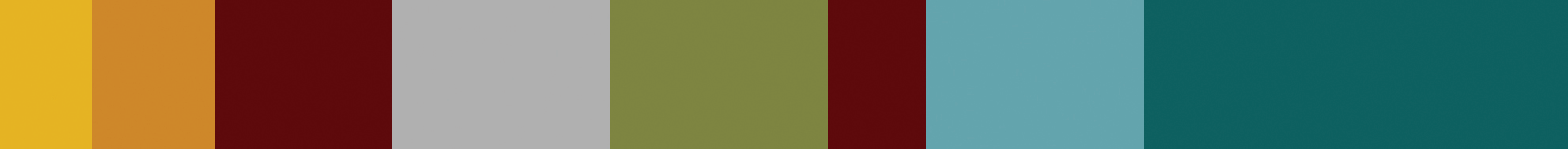 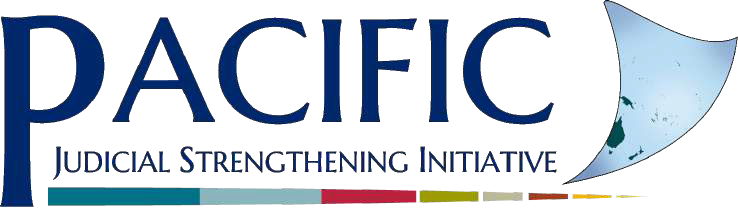 2020 Court Trend Report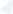 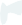 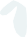 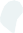 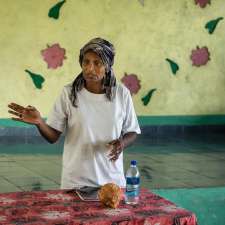 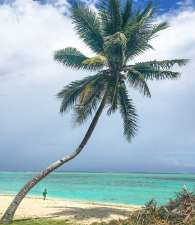 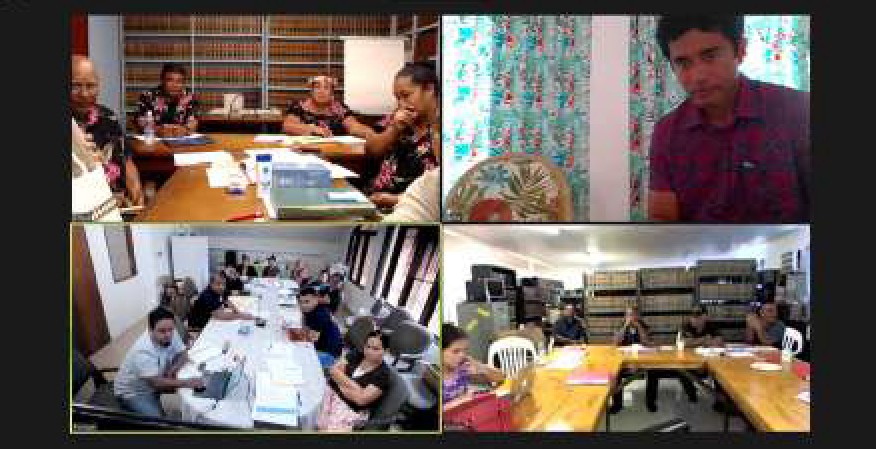 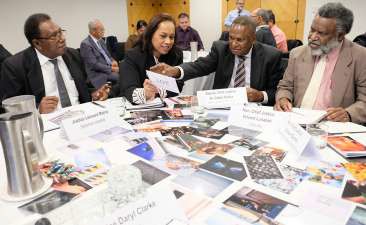 MAY 2021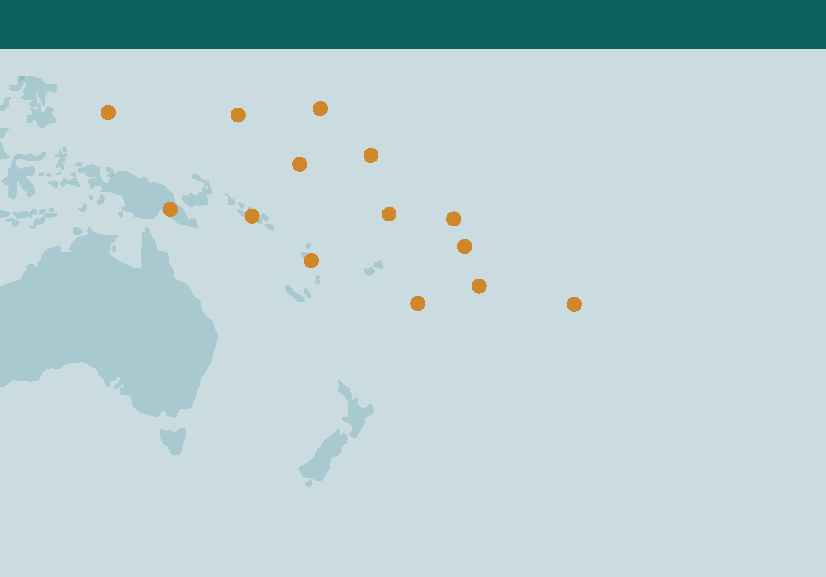 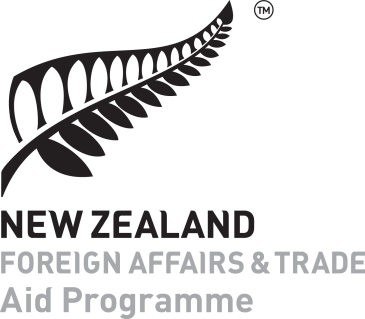 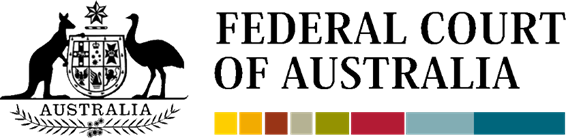 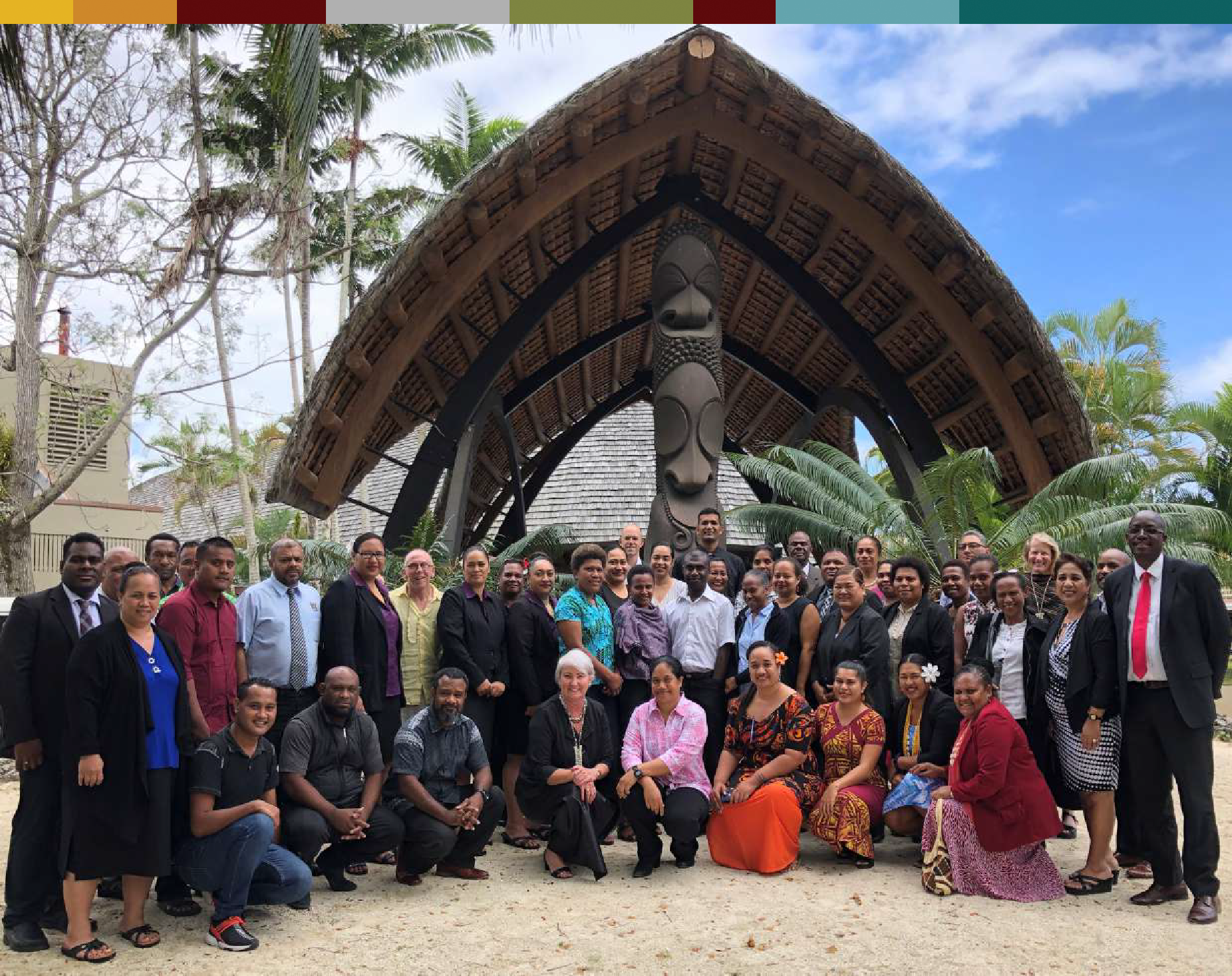 2019 COURT DATA MANAGEMENT WORKSHOP IN VANUATUWe thank the PJSI Advisers and Staff for the contribution of their photos to this publication.a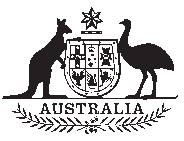 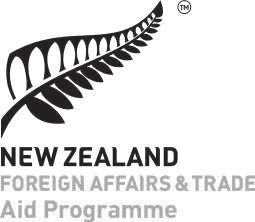 v2020 Court Trend ReportMAY 2021FEDERAL COURT OF AUSTRALIA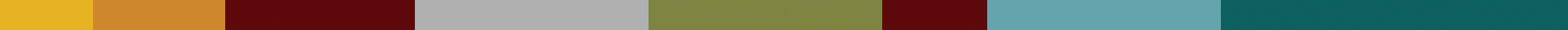 The information in this publication may be reproduced with suitable acknowledgement.© New Zealand Ministry of Foreign Affairs and Trade. Published in May 2021. Prepared by Cate Sumner for the Federal Court of Australia.WEB www.fedcourt.gov.au/pjsi2	Pacific Judicial Strengthening Initiative: 2020 Court Trend Report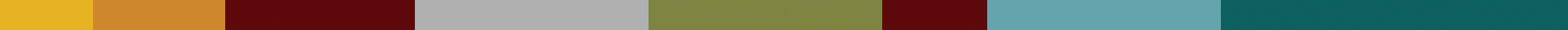 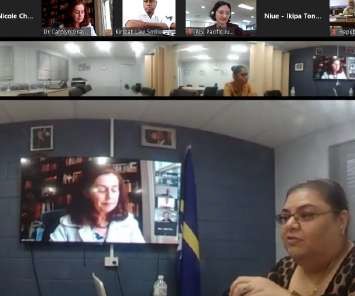 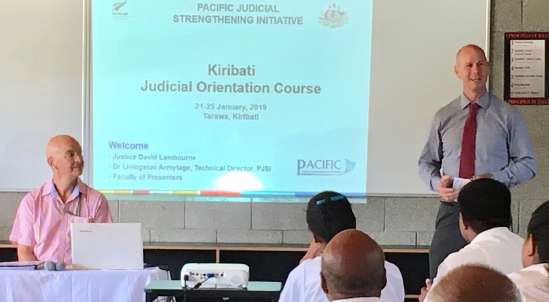 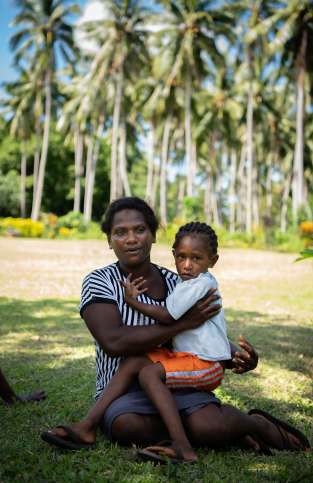 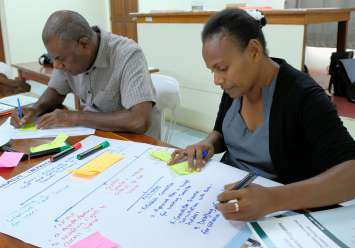 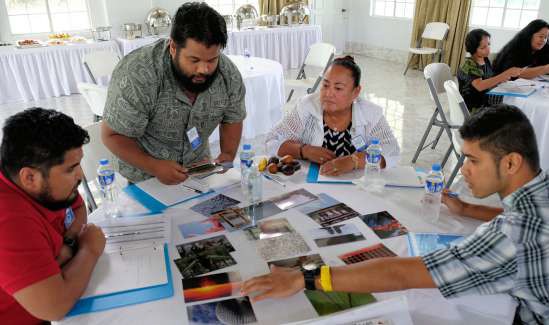 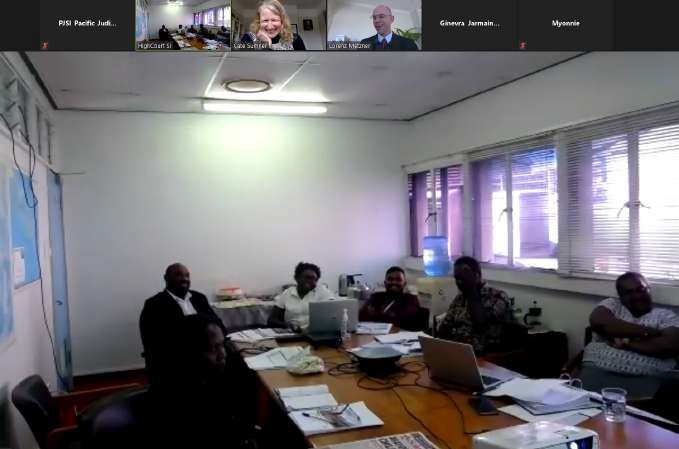 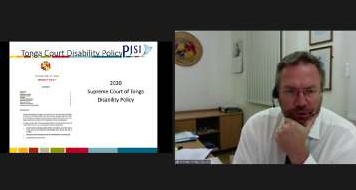 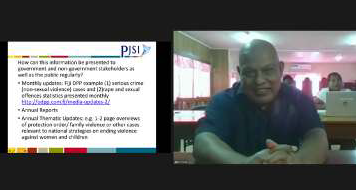 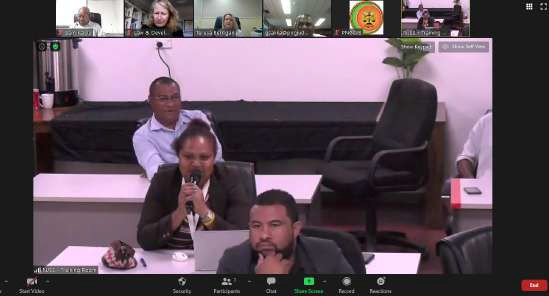 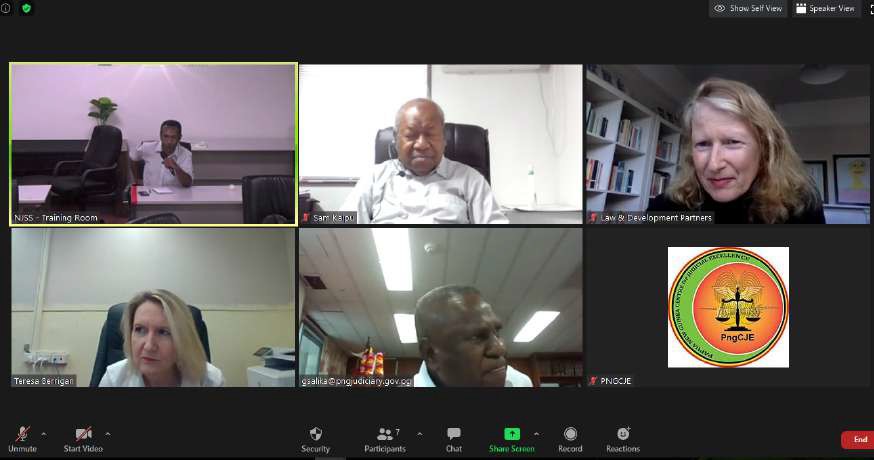 Mission and Vision Statements of the PJSI Partner CourtsCook IslandsFederated States of MicronesiaVision Statement: The FSM Supreme Court will conduct itself as an independent, fair, impartial, and properly managed co-equal branch of the FSM National Government in rendering justice to all.KiribatiVision Statement: To establish and maintain a strong, healthy and efficient Judiciary.Republic of the Marshall IslandsVision Statement: The Marshall Islands Judiciary will be an excellent small-island judiciary, deserving of public trust and confidence.We will be fair and impartial.We will treat court users and colleagues with dignity, courtesy, and respect, and we will require the same in return.We will provide affordable and accessible services to court users.We will seek to resolve matters efficiently, while maintaining quality, consistency, andcertainty.We will be independent yet accountable, deciding matters based upon the facts before us and a conscientious understanding of the law and custom.We will administer the courts in accordance with internationally recognized standards for leadership, management, and accountability.We will seek and employ innovative practices and procedures to better serve court users,to identify users’ needs, and to develop court personnel.We will maintain adequate and safe courthouses and a supportive work environment.  We understand that these are ambitious goals. However, recent history indicates that they are within our grasp.NauruVision Statement: Deliver justice that is fair, visible, tangible and accessible to all.PalauVision Statement: The courts of Palau will provide justice for all while maintaining the highest standards of performance, professionalism, and ethics. Recognizing the inherent dignity of every person who participates in the justice system, the Judiciary will treat each participant with respect and will strive to make the process understandable, affordable, and efficient. Through the thoughtful, impartial, and well-reasoned resolution of disputes, the Judiciary will enhance public trust and confidence in this independent branch of government.Papua New GuineaVision Statement: To administer and deliver a coherent judicial service that is based onJustice, equality and fairness in an independent, efficient and effective manner to all people.SamoaVision Statement: Justice for a safe Samoa.Solomon IslandsVision Statement: Have an independent; impartial judiciary; with administrative andfinancial autonomy, to deliver justice effectively, efficiently and locally.TokelauLaw and Justice Key Objectives: To enhance community safety. To improve access to justice. To institute principles of good governance and enhance integrity in the institutions of law and justice. To improve information and human resource management in the law and justice sector. To improve national border management.Kingdom of TongaVision Statement: To be an excellent and renowned provider of justice services.VanuatuVision Statement: A judiciary that is independent, effective, efficient and worthy of public trust and confidence, and a legal profession that provides quality, ethical, accessible and cost-effective legal service to our people and is willing and able to answer to public service.ForewordIn Apia, Samoa in March 2012, Chief Justices endorsed the recommendations in the Regional Justice Performance Framework in  which  the Chief Justices of  the countries participating  in the Pacific Judicial Development Programme (PJDP) agreed to progressively build the capacity of their judicial and court staff colleagues to publish court annual reports within one year of the reporting period. This followed a meeting of the region’s Chief Justices in Rarotonga, in the Cook Islands, in mid-2011 where a range of possible court performance measures were considered before the Chief Justices endorsed the 15 Cook Island Indicators.The Cook Island Indicators were chosen by PJDP Chief Justices as they represented essential data that jurisdictions, whether large or small, should ideally have the capacity to collect, analyse and present in their annual reports.This represents the fifth Court Performance Trend Report updating the PJDP Court Performance Baseline Report of 2011 and presents a decade of data showing significant improvements in court annual reporting during 2011–2020. While Fiji  joined PJSI in  2019,  it is not included in this 2020 Trend Report as it is not possible to document changes over  the last decade.The Chief Justices and their colleagues in the Cook Islands, the Republic of the Marshall Islands, Palau, Papua New Guinea and Tokelau have contributed considerably to many  of  the tools and checklists that are part of the Court Reporting Toolkit and a great debt is owed to all PJSI Chief Justices for their generous contributions over the last ten years.Since the last Trend Report, there have been two regional Court Data Management Workshops linking the court performance cycles of internal court reporting, case tracking/ management systems and external reporting through Annual Reports and websites. Part 6 of the Report includes the latest tool co-written with Dr Carolyn Graydon that lists data fields that incrementally can be included in court forms and case management systems. This will enable courts to adequately protect the human rights of particular groups of court users and ensure the full and effective participation in any court proceeding for all court users.Reflecting on the last ten years, one of the most striking observations is that excellent Annual Reports are constantly evolving and reflect the dynamism and innovations being introduced by the courts during the reporting year.Cate SumnerANNUAL REPORTING ADVISERPacific Judicial Strengthening InitiativeMarch 2021Trend Report ContributorsCate Sumner, Court Annual Reporting Adviser In–Country Performance Monitoring Reports supported by:This Report was prepared in collaboration with Nicole Cherry, Ginevra Jarmaine and Hannah Boyd of the Federal Court of Australia (FCA). Bethany Charlton, Louis Muller, Simon O’Connor and Emmanuel Tupua provided research support for this report and the previous baseline and trend reports on court performance.The PJSI Team Leader, Programme Director, other Advisers and the management team at the FCA have all generously assisted in the development of this document.The PJSI is a regional programme of assistance supported by the New Zealand Ministry for Foreign Affairs and Trade and implemented by the Federal Court of Australia.AbbreviationsPacific Judicial Strengthening Initiative: 2020 Court Trend Report	9Executive SummaryWhen PJDP embarked on the Court Annual Reporting activity in 2011, three jurisdictions had sought assistance under PJDP with the aim of improving their court performance reporting through Annual Reports. These jurisdictions were Palau, Papua New Guinea and Tokelau. What has emerged over a period of ten years is a willingness from the majority of PJSI jurisdictions to embrace the idea of Annual Reporting in some form or other. The Court Annual Reporting Toolkit was originally published in 2012 and has been updated in 2014 and 2018. The Toolkit presents a range of tools developed under this activity that are now available on the PJSI website to be used by partner judiciaries.This  2020 PJSI Court Trend Report presents a tenth year of court performance data against   15 indicators and compares results against those presented in the PJDP 2011 Court Baseline Report. There have been some significant improvements in the ability of PJSI partner courts to report on their performance each year to the public.At the National Coordinators Leadership Meeting held in the Cook Islands in June 2011, the key court performance areas were considered and a list developed that was then sent to Chief Justices for their review, comment and endorsement. The 15 court performance indicators cover:Case management issues. PJDP judicial counterparts selected the following four indicators:Case finalisation or clearance rate.Average duration of a case from filing to finalisation.The percentage of appeals.Overturn rate on appeal.Affordability and Accessibility for court clients.Percentage of cases that are granted a court fee waiver.Percentage of cases disposed through a circuit court.Percentage of cases where a party receives legal aid.Published procedures for the handling of feedback and complaints.Documented process for receiving and processing a complaint that is publicly available.Percentage of complaints received concerning a judicial officer.Percentage of complaints received concerning a court staff member.Human Resources.Average number of cases per judicial officer.Average number of cases per member of court staff.Transparency.Court produces or contributes to an Annual Report that is publicly available.Information on court services is publicly available.Court publishes judgments on the Internet (own website or on PacLII).The PJDP Partner Courts ability to report on these 15 indicators is summarised in Tables A and B that follow.Table A Percentage of the 14 PJDP countries that report on the indicator in the 2011 Baseline year and 2020 Court Trend Report5 or less countries can report on the indicator.6–9 countries can report on the indicator.10 or more countries can report on the indicator.Table B 14 PJSI countries that currently report on the 15 indicatorsCan report on the indicatorCannot report on the indicator / judgments online but not for the previous 2 years* While Fiji joined PJSI in 2019, it is not included in this 2020 Trend Report as it is not possible to document changes over the last decade.Trend Changes 2011–2020Sustained Increase in Transparency of Annual Reporting by PJSI Partner Judiciaries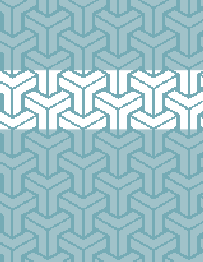 In the baseline year of 2011, only the judiciaries of the Marshall Islands and Vanuatu published an annual report each year and only the Marshall Islands judiciary produced an Annual Report that was publicly available through the court’s website or PacLII.In 2020, judiciaries in 12 of the 14 PJSI countries produce or contribute       to an Annual Report. 12 of the 14 PJSI countries produced or contributedto an Annual Report in the year following the reporting period and 11 out of the 14 PJSI countries made the 2019 Annual Report publicly available online.Greater Ability of PJSI Judiciaries to Report on more of the Cook Island IndicatorsIn the baseline year of 2011, only the Republic of the Marshall Islands was able to report on twelve or more of the Cook Island Indicators. In 2020, 9 of the 14 PJSI countries (64%) are able to report on twelve or more of the Cook Island Indicators.In 2011, only 33% of the Cook Island Indicators were able to be reported on by the 14 PJDP countries. In 2021, this has risen to 76% as presented in Table B in the Executive Summary.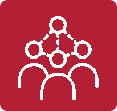 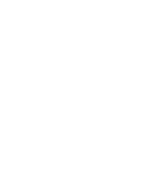 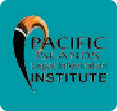 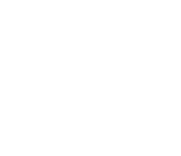 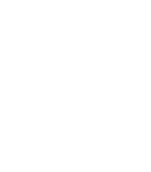 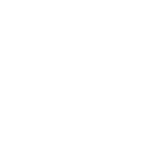 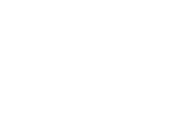 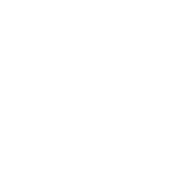 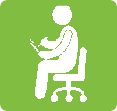 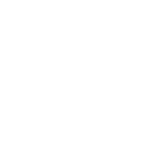 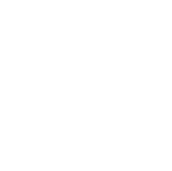 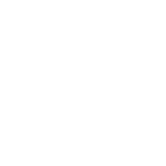 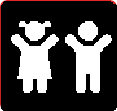 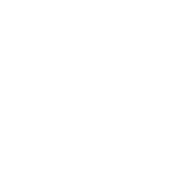 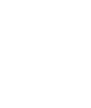 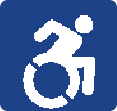 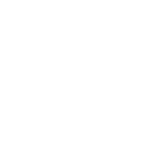 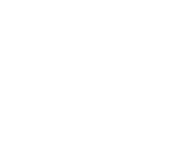 Smaller PJSI Partner Judiciaries Maintain Commitment to Annual Reporting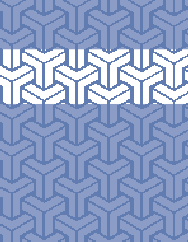 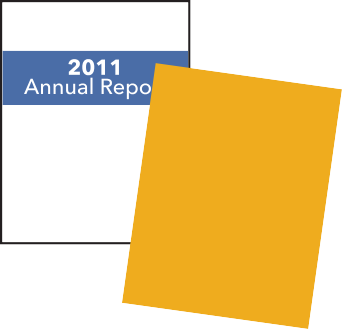 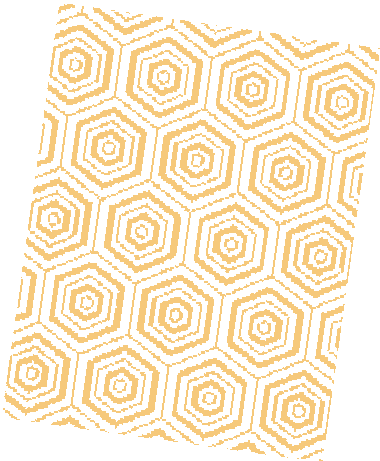 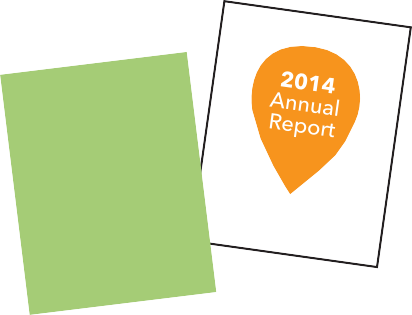 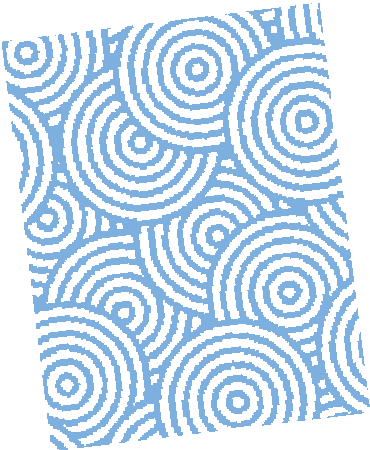 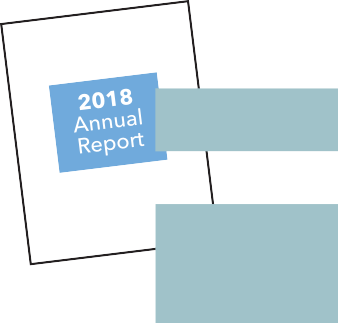 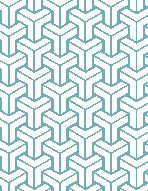 In the baseline year of 2011, the judiciaries of the Cook Islands, FSM, Kiribati, Niue, Palau and Tokelau did not produce or contribute to an Annual Report. In 2020, four of these six jurisdictions have produced an Annual Report every year since 2013, while the remaining two jurisdictions have produced at least four Annual Reports since this time.First Pacific Court Disability Policy and some PJSI Partner Judiciaries Presenting Disability Disaggregated Data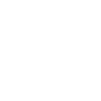 In 2011, no court collected, analysed or presented data on people with a disability accessing their courts.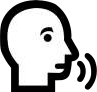 In 2020, the Supreme Court of Tonga released a Disability Policy that sets out key principles and outlines reasonable adjustments that can be made  to ensure that people with a disability are able to have full and effective participation when appearing in court.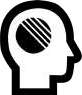 The Republic of the Marshall Islands and Palau have also amended their case tracking systems to gather disability disaggregated data. More disability inclusive court developments can be seen in Part 6.Change 5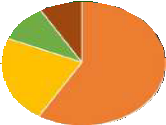 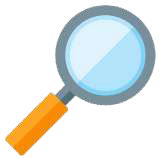 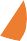 More In-depth Analysis and IncreasedPresentation of Trend Data in Annual ReportsIn the baseline year of 2011, the Annual Reports that were produced would often present a single year’s court data without analysis of how the year’s performance compared with the previous years’ accomplishments.The Excel Chart Creator was a tool created by PJDP in late 2013 and allows courts to enter trend data over a number of years on most of the CookIsland Indicators. Recent Annual Reports from a number of PJDP judiciaries include trend data presented in clear charts and tables using the PJDP Excel Chart Creator Tool or, more recently developed, Case Tracker.All PJSI partner judiciaries have improved the depth of analysis and quality of Annual Reports over the last ten years. Many judiciaries are now able to present data in a more user-friendly manner by incorporating charts and clear narrative text and then explaining the reasons for changes in court performance to a wide range of court stakeholders.More PJSI Partner Judiciaries Presenting Sex Disaggregated DataWomen and children in the Pacific experience levels of violence that are double the global average, with most violence occurring within the family. Added to this, UNESCAP reports that women living with a disability are more likely to experience sexual or physical violence than women without disabilities. Tracking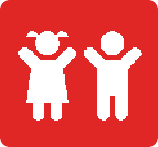 case trends and presenting sex and age disaggregated data for violence and family law  cases is important to enable a range of national stakeholders to understand the proportion of cases coming through the formal justice system, the outcomes in these cases and the challenges faced by women and children in order to improve service provision.The 2018 revised Court Annual Reporting Toolkit included a tool outlining the data fields that would ideally be included in court tracking systems to improve the collection, analysis and publication of sex, age and disability disaggregated data in their Annual Reports. The 2019 Annual Reports from Kiribati, the Federated States of Micronesia, Republic of the Marshall Islands, Palau, Tonga and Vanuatu present new age and sex disaggregated data in relation to family law and violence cases. More sex disaggregated data developments can be seen in Part 5.PJSI Partner Judiciaries Commitment to Court User SurveysFrom 2011-2020, The Republic of the Marshall Islands has undertaken five court user surveys in 2012, 2014, 2016, 2018 and 2020 and the results are included in their Annual Report for these years.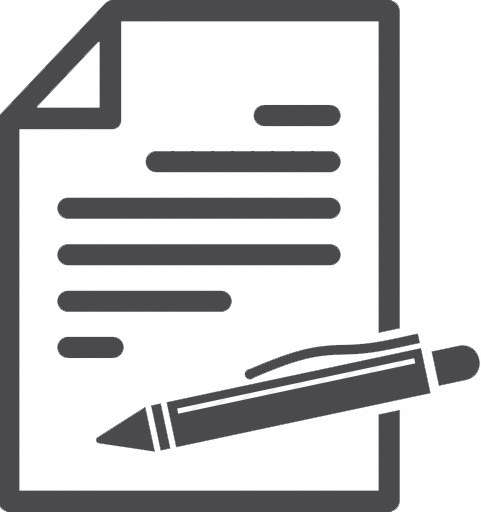 Similarly, Palau has undertaken four court user surveys in 2011, 2012, 2013 and 2014 and the results are included in their Annual Report for these years.The Federated States of Micronesia has undertaken a Supreme Court Performance Survey in 2018, 2019 and 2020 and the results are included in their Annual Report for these years.Kiribati and Tonga have conducted Court User surveys in 2020, and Tonga a specialist Youth In Conflict with the Law survey in 2020. More information on Court User Surveys can be seen in Part 2.Papua New Guinea Places All Annual Reports on its WebsiteThe Honourable Chief Justice Gibbs Salika committed to the publication of the complete collection of Papua New Guinea’s judicial Annual Reports on the website of the National and Supreme Courts https://www.pngjudiciary.gov.pg/court-library/publications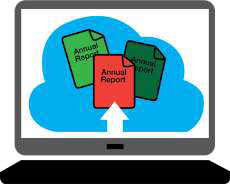 This rich and unique documentary record going back to independence presents the accomplishments and challenges of the judiciary in PNG over this period.Overview of Annual Reports 2011 – 2019The table below documents the increasing commitment to the publication of Annual Reports by PJSI judiciaries.In the baseline year of 2011, only the judiciaries of the Marshall Islands and Vanuatu published an annual report each year and only the Marshall Islands judiciary produced an Annual Report that was publicly available through the court’s website or PacLII.In 2020, 10 judiciaries had published a 2019 Annual Report and 6 of these were availablethrough the court’s website or PacLII.Table C Overview of Annual Reports Published by PJSI judiciaries 2011–2019Methodology for the Court Baseline Report, 2012, 2014,2018 and 2020Court Trend ReportsJudges, court administrators and other stakeholders interacting with courts can monitor and evaluate1 court performance at a number of levels, including at the level of:an individual court;all courts within a state, province or sub-national region; andall courts within a country.The aim of the PJSI Court Annual Reporting activity is to support and develop the monitoringand evaluation capacity of judiciaries across 15 PICs in the Pacific region.2At the National Coordinators Leadership Meeting held in the Cook Islands in June 2011, the key court performance areas were considered and a list developed that was then sent to Chief Justices for their review and comment. Fourteen indicators of court performance were outlined during these exchanges and a further 15th indicator added when the Chief Justices endorsed the Cook Island Indicators at their meeting in Vanuatu in October 2011.“Monitoring is the regular collection and analysis of information to provide indicators of progress towards objectives. It includes monitoring inputs, activities, outputs and progress towards outcomes. Monitoring answers the question: ‘What is going on?’ Evaluation is assessment of a planned, ongoing or completed activity to assess the achievement of objectives as well as testing underlying theory of change assumptions. Evaluation answers the question:‘What happened?’ DFAT Diplomatic Academy (2018) Monitoring and Evaluation Foundation LevelFiji became a PJSI partner court in 2019 but is not included in this Report as it is not possible to document changes over the last decade.The Cook Island IndicatorsThe 15 court performance indicators cover:Case management issues. PJDP judicial counterparts selected the following four indicators:Case finalisation or clearance rate.Average duration of a case from filing to finalisation.The percentage of appeals.Overturn rate on appeal.Affordability and Accessibility for court clients. PJDP judicial counterparts selected the following three indicators:Percentage of cases that are granted a court fee waiver.Percentage of cases disposed through a circuit court.Percentage of cases where a party receives legal aid.Published procedures for the handling of feedback and complaints. PJDP judicial counterparts selected the following three indicators:Documented process for receiving and processing a complaint that is publicly available.Percentage of complaints received concerning a judicial officer.Percentage of complaints received concerning a court staff member.Human Resources. PJDP judicial counterparts selected the following two indicators:Average number of cases per judicial officer.Average number of cases per member of court staff.Transparency. PJDP judicial counterparts selected the following three indicators:Court produces or contributes to an Annual Report that is publicly available. Information on court services is publicly available.Court publishes judgments on the Internet (own website or on the Pacific LegalInformation Institute website).The 15 indicators selected were chosen by PJDP judicial counterparts as they represented essential data that jurisdictions, whether large or small, should ideally have the capacity to collect, analyse and present in their annual reports. For several of these indicators, jurisdictions that were able to capture data disaggregated by the sex, age or disability of parties in court proceedings have progressively presented this additional level of information. However, as will be seen in Chapters 5 and 6, the majority of PJSI partner courts do not capture sex, age    or disability disaggregated data or do not present this information in their annual reports.  Over time, the PJSI judicial counterparts may wish to extend this list of indicators in line with the ability of more courts to collect, analyse and report on court performance data in more complex ways.The initial 15 indicators allow courts and external court stakeholders in the Pacific region to observe whether the capacity of courts to collect, analyse and report on court performance data has been strengthened over the implementation period for PJDP, PJSI and beyond.The Courts’ own statements of their goal/mission/vision set out in the opening pages of this Trend Report reflect the qualities that are commonly considered to be integral to the judicial function. The 15 indicators present an overview of court performance against these core or essential characteristics of the judicial function. These are summarised in the following table drawing on three statements that relate to principles of judicial conduct and court excellence:Table D Court Performance Indicators and Principles of Judicial ConductCollecting and Analysing Court Performance DataOnce the 15 indicators were selected by the PJDP court counterparts, two main methodologies were used to collect and analyse court performance data:PJDP courts collecting data on the 15 Cook Island Indicators and working with the Court Annual Reporting Adviser to clarify any issues related to the data, andNiue, Palau, PNG and Tokelau, as PJDP jurisdictions that had requested capacity building support in relation to judicial monitoring and evaluation, working with the Court Annual Reporting Adviser on the design and/or analysis of court performance data obtained through external stakeholder dialogues or court user surveys.Table E following illustrates how the two methodologies for collecting and analysing court performance data are able to provide an overview against the court performance indicators identified by the courts themselves.Table E Methodologies for collecting and analysing court performance dataThrough working with Niue, Palau, PNG and Tokelau on improving their court performance reporting a Toolkit on Court Annual Reporting, and 20 tools have been developed and are now available on the PJSI website: 3https://www.fedcourt.gov.au/pjsi/resources/toolkitsThe timeline for the development of the 2011 Baseline as well as the 2012, 2014, 2018 and 2020 PJSI Trend Reports is set out on the following page.Table F	Timeline for 2011 Baseline Report, 2012, 2014, 2018 and 2020 Trend ReportsWhy do Courts Conduct Court User Satisfaction Surveys?The court’s path to excellence will also be advanced by open communication regarding its strategies, policies and procedures with court users and the public in general. Seeking the input of those individuals and businesses that use the court as well as the public-at-large can help to improve the functioning of the court system. Indeed, outside feedback about the court’s integrity and its competence may often be the most accurate barometer of the court’s quality.…For example, surveys typically use standardised questions to elicit information from the public, so that a court can better understand their views. Open houses and public information talks emphasise communication from the courts to the public, where court representatives present information to the public, and answer any questions the public may have.(2020) International Framework for Court Excellence, pp 11 and 30It is increasingly common for courts to conduct client satisfaction surveys so that they better understand the perceptions of court clients on the quality of service provided to them and those areas that clients would like to see improved. The International Framework for Court Excellence identifies seven areas of court excellence set out in Figure A below. Court stakeholder surveys  allow a court to evaluate the Results dimension of the international framework (e.g. court user engagement/affordable and accessible court services/public trust and confidence).Figure A International Framework for Court Excellence seven areas of court excellence (2020)A court user satisfaction survey provides a benchmark against which to measure future performance. It is therefore important that a court adopt a consistent approach to the methodology used in the court stakeholder surveys so that the findings from the surveys can be compared over a period of time.When courts take the initiative and conduct court user/court stakeholder surveys this has anumber of benefits for the court:The court demonstrates to the public that it is interested in the views ofcourt clients on their perception of the quality of service provided to them and the ways that court clients consider that these services could be improved; as well as,CSOs or other court stakeholders representing individuals that are currently unable to access the services provided by the courts.The court presents itself as outward-looking and open to feedback, contrary to more common views of courts as being out of touch with the realities of life for most people and the difficulties that they face in addressing the legal problems they confront.Experience from courts that conduct court user surveys suggests that court clients have a more positive view of the services provided by courts than the general public. In many countries, public opinion of the court system is shaped by media coverage of a relatively small number of high profile cases. This can result in the public having a misinformed and often negative image of the courts and the judicial system as a whole. Therefore, when the court publishes the findings from its court user surveys it is able to present a more positive picture of the workings of the court than that presented in other media.The courts that have undertaken client surveys have received valuable suggestions from clients on ways that their services might be improved.The collection and reporting of data related to key court performance indicators and the regular review of external court stakeholder perceptions of court services through surveys or court stakeholder dialogues is an important first step for all courts. Once court performance data has been collected and evaluated it is then possible for courts to set meaningful national performance standards for their court. These performance standards may relate to timeliness in the disposal of different types of cases, quality of service experienced by clients through the court registry, or quality of judgments. Without first understanding how a court is performing, through the collection and analysis of performance data for a number of  years, it is unlikely that a court will set a  realistic and  achievable  performance standard.  The process of setting court performance standards, in consultation with judges and court staff, is important as it establishes the level of service that the court aims to deliver and that the public can expect from the court.Courts that display high levels of judicial transparency and a commitment to improving the delivery of their court services present trend court performance data in their annual reports as well as a statement on whether the court has met their performance standards or targets for the year.PJSI Court User Satisfaction SurveysTable G below outlines the PJSI courts that have conducted court user surveys:Table G	PJSI Courts that have conducted court user surveys 2011-2021FSM, Palau and the Republic of the Marshall Islands have published the summary findings from their court user surveys in their Annual Reports. PNG undertook a review of the ADR Track through a court user survey in 2011 and the results were highlighted in the 2011 PJDP Baseline Court Performance Report.Tonga has conducted a Court User survey in October 2020 and a Youth In Conflict with the Lawsurvey during July to December 2020.Tools to Assist Courts Seeking to Undertake a Court User Survey:The PJSI Court Annual Report Toolkit includes the following tools that may be of assistance as courts consider conducting a court user survey:Table H	Annexes from the Annual Report ToolkitIn addition, a number of court  user  surveys  have  been  conducted  by  courts  globally. Some recent examples from Europe, Australia and New Zealand are included:Satisfaction surveys are a key element of policies aimed at introducing a culture of quality. Taking into account public satisfaction reflects a concept of justice focused more on the users of a service than on the internal performance of the judicial system.European Commission for the Efficiency of Justice (CEPEJ) Handbook for conducting satisfaction surveys aimed at court users in Council of Europe member states (Dec 2016)The Ministry of Justice’s 2019 Court User Survey measured New Zealanders’ experience of, and satisfaction with, frontline services and facilities provided by the Ministry at nine courts. 2,055 face-to-face interviews were conducted with members of the general public aged 16+ who visited one of nine courts from 24 June to19 July 2019.The survey measures, user experience of, and satisfaction with, frontline services and facilities provided by the Ministry across a range of court sites. This is the fifth time the survey has been carried out.New Zealand Ministry of Justice’s 2019 Court User Survey at nine courtsThis survey, held on 6 August, attracted the largest number of participants so far at the County Court and the results showed a high rate of satisfaction among court users.This most recent user survey was the fifth in the County Court’s history and wasfacilitated by student volunteers from some of Victoria’s best law schools.The County Court runs its user surveys twice a year to help improve how users experience the Court and how the Court can improve its performance overall.User surveys are a best practice tool within the International Framework for Court Excellence.Victoria County Court 2018 Court User SurveyAs part of the implementation of the International Framework for Courts Excellence (IFCE), the ACT Supreme Court and ACT Magistrates Court conducted a court user satisfaction survey to capture feedback about our services, facilities and processes.The survey was based on questions found within the International Framework for Courts Excellence and in satisfaction surveys used by other Australian courts.The ACT Courts worked with the Australian National University (ANU) College of Law and University of Canberra (UC) Law Faculty to review the survey and arrange student volunteers to assist court staff to promote and conduct the survey in the foyer of the ACT Law Courts Building.The survey was administered online and through face-to-face interviews from 3 May to 21 June 2019.Australian Capital Territory 2019 Court Satisfaction SurveyA Snapshot of Selected Development IndicatorsOver the last 10 years, poverty in the Pacific continues to defy efforts of PICs to achieve the poverty targets of MDG 1. Women and girls are particularly vulnerable and normally over represented among the poor. Inequality is rising in the pacific and reaching alarming levels in some countries. Human poverty is significantly higher than income poverty, particularly in rural areas. Economic and poverty reduction policies have focused on market liberalization and job creation, with less attention paid to protecting the vulnerable or reducing inequalities.UNDP Pacific Centre1Poverty  in the Pacific  is focused on hardship and lack of economic opportunity   and social exclusion. While food and extreme poverty remains relatively low, an estimated one in four Pacific islanders are likely to be living below their country’s basic-needs poverty line (BNPL).   Children are especially vulnerable to poverty and inequality because of their dependency on adults for care and protection, and for food. Deprivation and lost opportunities in childhood can have detrimentaleffects that may persist throughout a child’s life. If a child does not receive adequate nutrition, stunting may result, and intellectual development may be impaired. Poorly nourished children are more vulnerable to disease, tend to perform worse in school, and less likely to be productive adults.Pacific Data Hub2The compounding impacts of the COVID-19 pandemic and ongoing climate and disaster shocks on Pacific Island countries will pose major challenges for the region in 2020 and beyond.World Bank 3The poverty rate for women was expected to decrease by 2.7 per cent between 2019 and 2021, but projections now point to an increase of 9.1 per cent due to the pandemic and its fallout.The projections, commissioned by UN Women and UNDP, and carried out by the Pardee Centre for International Futures at the University of Denver, show that while the pandemic will impact global poverty generally, women will be disproportionately affected, especially women of reproductive age. By 2021, forevery 100 men aged 25 to 34 living in extreme poverty (living on USD 1.90 a day or less), there will be 118 women, a gap that is expected to increase to 121 women per 100 men by 2030.UN Women 4UNDP, Annual Report 2013 UNDP Pacific Centre, pp 5-6https://mg.pacificdata.org/dashboard/sdg-1-no-povertyWorld Bank in the Pacific OverviewUN Women (September 2, 2020) Press release: COVID-19 will widen poverty gap between women and men, newUN Women and UNDP data showsThe widest-ranging catastrophe—the one that has spread to every country regardless of the actual spread of the disease—is economic. The International Monetary Fund projects that, even with the US$18 trillion that has already been spent to stimulate economies around the world, the global economy will lose US$12 trillion, or more, by the end of 2021.Already in 2020, the pandemic has pushed almost 37 million people below the US$1.90 a day extreme poverty line. The poverty line for lower-middle-income countries is US$3.20 a day, and 68 million people have fallen below that one since last year. “Falling below the poverty line” is a euphemism, though; what it means is having to scratch and claw every single moment just to keep your family alive”.Bill and Melinda Gates Foundation 5An overview of development indicators across the PJSI jurisdictions is presented to better understand the accessibility and affordability elements within the Cook Islands Indicators.The following points are important for a more complete understanding of the court performance data that will be reviewed in the next chapter:The population across the 14 PJSI jurisdictions varies from approximately 1,500 in Niue and Tokelau to almost 9 million in Papua New Guinea. The second largest population is that of the Solomon Islands at 700,000 people. The population of PNG is around 6000 times that of the smallest jurisdictions within the PJSI. This huge variation in the sizes of the jurisdictions within PJSI has implications for the complexity of the data gathering task when applied to court users.Twelve of the fourteen PICs have had a basic needs poverty line calculated for their country. On average, a quarter of the population in each of these PICs has an income that falls below the basic needs poverty line for their country.The cost of a civil case as a percentage of the weekly basic needs poverty line varies from 0% in Tokelau where there are no court fees to ten times the monthly income of a woman or man on the Basic Needs Poverty Line in the Solomon Islands and Vanuatu.These development indicators for the Pacific highlight how, for a significant proportion of thepopulation in each of the PJSI PICs, it is important that there is a process:to waive court fees in civil cases for those facing financial hardship and that this process is clearly presented to all court users;for court users facing financial hardship to access the courts more easily through circuit courts as the cost of transportation to the court from their village is reduced.to increase awareness of those jurisdictions where it is possible to obtain interim protection orders through phoning courts rather than having to travel to a court.PJSI provides assistance to build the capacity of courts in the region to report on the type of barriers individuals can face in accessing the courts and the strategies developed by courts to assist individuals to overcome these barriers.5 Bill and Melinda Gates Foundation 2020 Goalkeepers ReportTable I	Pacific Island Country ProfilesPacific Community (SPC) - Statistics for Development Division. 2020. 2020 Pacific Islands Population Poster - 2020 Mid-Year PopulationEstimates. Available at https://sdd.spc.int/news/2020/09/23/2020-pacific-islands-population-posterAustralian Government – Department of Foreign Affairs and Trade. 2020. Country/Economic Fact Sheets. Available at https://www.dfat.gov. au/geo/pages/countries-and-regionsAustralian Government - Department of Foreign Affairs and Trade. 2020. Country/Economic Fact Sheets. Available at https://www.dfat.gov.au/ geo/pages/countries-and-regionsAustralian Government - Department of Foreign Affairs and Trade. 2020. Country/Economic Fact Sheets. Available at https://www.dfat.gov.au/ geo/pages/countries-and-regionsUNDP. 2019. 2019 Human Development Index Ranking. Available at http://hdr.undp.org/en/content/2019-human-development-index- rankingUNDP. 2020. Human Development Reports – Gender Inequality Index (GII). Available at http://hdr.undp.org/en/content/gender-inequality- index-giiAsian Development Bank. 2017-2020. Basic Statistics 2020, 2018 & 2017. Available at https://www.adb.org/publications/series/basic-statisticsNote: International Poverty Line defined as USD 1.90 PPP a day.World Bank. 2017. Individuals using the Internet (% of population) - East Asia & Pacific. Available at https://data.worldbank.org/indicator/ IT.NET.USER.ZS?locations=Z4GDP  Gross Domestic Product is the monetary value of all finished goods and services within   a state over a specified period, usually one year. It is calculated by the sum of all private consumption in a state’s economy, all government spending, all business expenditure on capital and the state’s net exports, calculated as total exports less total imports. GDP per capita is calculated by dividing GDP by the mid-year population.GNI   Gross National Income is the monetary value of production by a state’s citizens or companies regardless of whether production occurred within the state. It is calculated by the sum of all production by resident citizens and businesses, or GDP, plus product taxes and the net receipts of primary income a state receives from other countries. GNI per capita is calculated by dividing GNI by the mid-year population.HDI    The Human Development Index aggregates indicators for life expectancy, education and income to create a single index that summarises the average development of a country. A country is compared to a standard maximum and minimum value for each of these three indicators to reveal where a country stands in relation to worldwide development. HDIs can be adjusted to take into consideration internal demographic and socio-economic variations as well as country-specific priorities. All countries assessed by the HDI are then ordered to give an HDI rank. The HDI is published annually by the UNDP.GDI   The Gender Development Index measures the level of equality between men and women. It applies the same indicators as the HDI but imposes proportionate penalties when there are disparities between men and women. The GDI does not measure inequality but is the HDI adjusted for gender disparities. All countries assessed by the GDI are then ordered to produce a GDI rank. The GDI is published annually by the UNDP. Tonga is the only  PJSI country that has had a GDI calculated at 0.95.19BNPL Basic Needs Poverty Line identifies the national average income required per week, month or year to ensure a household or individual’s basic needs are covered. The BNPL is calculated by the UNDP Pacific Centre under its Poverty and Social Impact Assessment Initiatives and is derived from each country’s most recent Household Income and Expenditure Survey (HIES). It considers the proportion of income allocated for food and non-food expenditures such as housing, transport, school fees, medical expenses and clothing. The average actual level of non-food expenditure for households in the lowest three deciles is taken as the basis for the non-food factor and likewise for the food factor. The BNPL is the sum of these two monetary values. The advantage of the BNPL is that it can be adjusted to consider geographic or demographic specific costs, such as different expenses for urban and rural households. The difficulty with compiling BNPLs for all Pacific countries is the result of two factors:United Nations Conference on Trade and Development Statistics (UNCTADstat). 2020. General Profile: Cook Islands.Available at http://unctadstat.unctad.org/countryprofile/generalprofile/en-gb/184/index.htmlUNdata. 2020. National Accounts Estimates of Main Aggregates – Cook Islands Per capita GDP at current prices US dollars. Available at http://data.un.org/Data.aspx?q=GDP+per+capita+Cook+Islands&d=SNAAMA&f=grID%3a101%3bcurrID% 3aUSD%3bpcFlag%3a1%3bcrID%3a184Statistics Niue. 2019. Niue Gross Domestic Product: 2017-2018. Available at https://niue.prism.spc.int/economic/national- accounts/national-accounts-estimates-of-niue/Note: GDP per capita is provided as NZD 25,847.00, this has been converted to USD in Table 3.1 at the OANDA December 31, 2018 rate.Statistics Niue. 2019. Niue Gross Domestic Product: 2017-2018. Available at https://niue.prism.spc.int/economic/national- accounts/national-accounts-estimates-of-niue/Note: GDP per capita is provided as NZD 22,159.00, this has been converted to USD in Table 3.1 at the OANDA December 31, 2017 rate.Tokelau’s GDP was calculated in 2017 for the first time since 1990. GDP per capita for 2015/16 was calculated to be USD6,275.00. Further information available at https://www.tokelau.org.nz/Bulletin/April+2017/GDP+first.htmlhttp://hdr.undp.org/en/countries/profiles/TONNot every country has executed a Household Income and Expenditure Survey to  provide the UNDP with the necessary data. Furthermore, some countries that have completed the HIES are 5-10 years out of date.The UNDP Pacific Centre is understaffed while addressing multiple regional priorities,and thus has been unable to process and analyse all available surveys.The Cook Islands, the Federated States of Micronesia, Fiji, Kiribati, Republic of the Marshall Islands, Nauru, Niue, Palau, PNG, Samoa, Solomon Islands, Tokelau, Tonga, Tuvalu and Vanuatu have all completed a HIES.National Poverty Rate The national poverty rate is the percentage of the total population living below the national poverty line. The rural poverty rate is the percentage of the rural population living below the national poverty line (or in cases where a separate, rural poverty line is used, the rural poverty line). Urban poverty rate is the percentage of the urban population living below the national poverty line (or in cases where a separate, urban poverty line is used, the urban poverty line).20The   Pacific  Data  Hub  coordinates  the  presentation  of  data  for  the  Pacific  against  the  17 Sustainable Development Goals. For SDG 1 – No Poverty, target 1.2 is By 2030, reduce at least by half the proportion of men, women and children of all ages living in poverty in all   its dimensions according to national definitions. Chart A below shows that the percentage of the population in PJSI countries living below the National Poverty line ranges from 12.7% in the Solomon Islands and Vanuatu to 41% in FSM.Chart A	Percentage of Population in PJSI PICs below National Poverty Line 21https://unstats.un.org/sdgs/metadata/files/Metadata-01-02-01.pdfhttps://mg.pacificdata.org/dashboard/sdg-1-no-povertyTable J	Basic Needs Poverty Line (BNPL)Footnotes follow on page 34Government of the Cook Islands & UN. 2010. National Millennium Development Goals Report. Available at https://www. ws.undp.org/content/samoa/en/home/library/mdg/MDGReportCookIslands2010.htmlCook Islands Ministry of Justice. 2016. High Court Fees, Costs and Allowances Regulations 2016. Available at http://www. justice.gov.ck/images/moj-new-fees.pdfGovernment of FSM Statistics Division & World Bank Group. 2017. Poverty Profile of the Federated States of Micronesia.Available at https://www.fsmstatistics.fm/social/poverty-and-hardship/Government of FSM. 2014. Code of the Federated States of Micronesia – Title 6 Judicial Procedure – Chapter 10 Fees, Costs,  and Fines. Available at http://fsmlaw.org/fsm/code/indexcode2014.html and http://www.fsmsupremecourt.org/pdf/ gco/2013-01.pdfFiji Bureau of Statistics. 2012. Poverty in Fiji – Changes 2002-04 to 2008-09. Available at https://researchonline.jcu.edu. au/23801/Judiciary of Fiji. 2020. High Court – Civil – Fees. Available at https://judiciary.gov.fj/courts/high-court/civil/#feesKiribati National Statistics Office & UNDP Pacific Centre. 2010. Analysis of the 2006 Household Income and ExpenditureSurvey. Available at https://www.undp.org/content/dam/fiji/docs/Kiribati_Poverty_Report_2006.pdfRepublic of the Marshall Islands Judiciary. 2020. Schedule of Court Costs and Fees (2020). Available at https://rmicourts. org/wp-content/uploads/2020/08/191202-Court-Costs-and-Fees-2020-GO19-04.pdfGovernment of Nauru National Statistics Office & UNDP Pacific Centre. 2019. Nauru Hardship and Poverty Report.Available at https://pacific-data.sprep.org/dataset/nauru-hardship-and-poverty-reportsStatistics Niue & Pacific Community. 2004. Poverty in Niue Analysis. Available at https://niue.prism.spc.int/?s=povertyGovernment of Niue. Niue Laws – Legislation as at December 2006 – Volume 4. Available at http://www.gov.nu/wb/ pages/legislation/niue-laws.phpPalau Office of Planning and Statistics & UNDP Pacific Centre. 2008. Analysis of the 2006 Household Income and Expenditure Survey. Available at http://www.spc.int/DigitalLibrary/Doc/SDD/HIES/PW/Palau_2006_HIES_Poverty_ Analysis.pdfPalau Supreme Court. 2020. Judicial Fees 2020. Available at http://www.palausupremecourt.net/fees_main.cshtmlWorld Bank. 2020. Poverty & Equity Brief – Papua New Guinea. Available at https://databank.worldbank.org/data/download/poverty/33EF03BB-9722-4AE2-ABC7-AA2972D68AFE/Global_POVEQ_PNG.pdfMagisterial Service of Papua New Guinea. 2011. District Court Fees. Available at http://www.magisterialservices.gov. pg/court-fees.aspxGovernment of Samoa National Statistics Office & UNDP Pacific Centre. 2016. Samoa Hardship and Poverty Report. Available at https://www.undp.org/content/dam/samoa/docs/UNDP_WS_ SamoaHardshipAndPovertyReportFINALreduced.pdfSamoa Ministry of Justice and Courts Administration. 2016. Criminal & Civil Court Fees. Available at https://www. mjca.gov.ws/index.php/about-us/features-icon-boxesSolomon Islands National Statistics Office & World Bank Group. 2015. Solomon Islands Poverty Profile based on the 2012/13 Household Income and Expenditure Survey. Available at https://www.statistics.gov.sb/m/press-releases/94- solomon-islands-poverty-report-launchedSolomon Islands Government. Solomon Islands Constitution – Solomon Islands Courts (Civil Procedure) (Amendment) Rules 2010. Available at http://www.paclii.org/sb/rules/ct_rules/sicpr2010553/Tokelau Office of the Council for Ongoing Government. 2019. Tokelau Judicial Annual Report 2016-2018.Asian Development Bank. 2012. Summary Poverty Reduction and Social Strategy – Kingdom of Tonga. Available athttps://www.adb.org/sites/default/files/linked-documents/43452-022-ton-sprss.pdfBased on Statistics Department of Tonga. 2010. Household Income and Expenditure Survey 2009. Available at https://microdata.pacificdata.org/index.php/catalog/205Tonga Ministry of Justice. 2020. Supreme Court – Court Fees. Available at http://www.justice.gov.to/supreme-court/Australian Government – Department of Foreign Affairs and Trade. 2014. Aid Program Performance Report 2012- 13 Tuvalu. Available at https://www.dfat.gov.au/about-us/publications/Pages/tuvalu-aid-program-performance- report-2012-13Based on Tuvalu Trust Fund Advisory Committee. 2010. Preliminary analysis of Hardship and Poverty from HIES 2010.Tuvalu Government. 2008. Magistrate’s Courts (Fees in Civil Cases) Rules. Available at https://tuvalu-legislation.tv/cms/images/LEGISLATION/SUBORDINATE/1963/1963-0042/MagistratesCourtsFeesinCivilCasesRules_1.pdfVanuatu National Statistics Office & UNDP Pacific Centre. 2013. Vanuatu Hardship & Poverty Report. Available athttps://www.asia-pacific.undp.org/content/rbap/en/home/library/sustainable-development/Vanuatu_HIES.htmlRepublic of Vanuatu. 2017. Laws of the Republic of Vanuatu - Consolidated Edition 2006 – Judicial Services and Courts– Court Fees. Available at https://courts.gov.vu/bi/services/court-rules/file/246-civil-procedure-rules-schedulesReview of Cook Island IndicatorsThe information presented in this 2021 Court Performance Trend Report is based on the court Annual Report or other public documents referred to in Table J below. For some jurisdictions, this has been supplemented by additional information prepared by PJSI courts:Table K	Data for 2020 Court Performance Trend ReportCase Management – Clearance RateWhat has changed?5 or less countries can report on the indicator 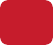 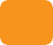 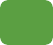 6–9 countries can report on the indicator10 or more countries can report on the indicatorYear 1 baseline trend data: 9 courts could calculate a clearance rate in one or more jurisdictions.Year 4 trend data: 12 courts could calculate a clearance rate in one or more jurisdictions. Year 7 trend data: 11 courts could calculate a clearance rate in one or more jurisdictions. Year 10 trend data: 12 courts could calculate a clearance rate in one or more jurisdictions.In Year 1: One court, (the Republic of the Marshall Islands) presented in their Annual Reporttrends over 3-5 years of how their clearance rates had changed.In Year 10: Ten courts (The Federated States of Micronesia, Kiribati, the Republic of the Marshall Islands, Niue, Palau, Papua New Guinea, Solomon Islands, Tokelau, Tonga and Vanuatu) presented 3-5 years data on how their clearance rates had changed.Clearance rates – 2011 Baseline ReportClearance rates – Year 10 Trend DataAverage Duration of a CaseWhat has changed?5 or less countries can report on the indicator 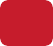 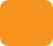 6–9 countries can report on the indicator10 or more countries can report on the indicatorYear 1 baseline trend data: 2 courts could calculate the average duration of a case in one or more jurisdictions.Year 4 trend data: 10 courts could calculate the average duration of a case in one or more jurisdictions.Year 7 trend data: 9 courts could calculate the average duration of a case in one or more jurisdictions.Year 10 trend data: 11 courts could calculate the average duration of a case in one or more jurisdictions.In Year 1: no court presented trends over 3–5 years of how the average duration of a case had changed.In Year 10: Eight courts presented trends over 3–5 years of how the average duration of a case had changed (the Federated States of Micronesia, Kiribati, Niue, Palau, the Republic of the Marshall Islands, Tokelau, Tonga and Vanuatu).This allows judicial stakeholders and the public to see if the length of time that a case is taking is improving or not and provide reasons for these trend changes.Over time, courts are presenting greater detail on the average duration of cases by the type  of case (e.g. criminal, civil, family, juvenile) and by the level of court (Court of Appeal, Supreme Court, District/ Magistrates Court or Land Court) and by location of the  court hearing (e.g. in a courthouse or on a circuit). This allows court leadership teams to identify areas of relative strength and weakness in the hearing of cases and develop strategies where necessary. The Annual Reports of Palau and Tonga are excellent examples of this move to greater disaggregation in the presentation of data on the average duration of a case.The Federated States of Micronesia, the Republic of the Marshall Islands and Tonga have set court performance goals in relation to the average duration of a case since the PJDP Court Performance Baseline Report was published.The 2019/20 Superior Courts of Tonga Annual Report refers to such a court performance goal and presents trend data showing the average duration of a civil and criminal case in the chart below.The Ministry’s target for this indicator is that all criminal cases should be finalized within 1 year of filing (taken as 365 days) and all civil actions should be finalized within 15 months of filing (taken as 455 days). These targets were well exceeded as the average disposal time in all cases for this reporting period was 199 days.Chart B Average duration of a criminal and civil case (in days – by year)CIVIL	CRIMINAL60020152016201720181  July 2019–30 June 2020Average duration of a case – 2011 Baseline ReportAverage duration of a case – Year 10 Trend DataPercentage of AppealsWhat has changed?5 or less countries can report on the indicator 6–9 countries can report on the indicator10 or more countries can report on the indicatorYear 1 baseline trend data: 8 courts could calculate the percentage of appeals from one or more jurisdictions.Year 4 trend data: 12 courts could calculate the percentage of appeals from one or more jurisdictions.Year 7 trend data: 9 courts could calculate the percentage of appeals from one or more  jurisdictions.Year 10 trend data: 10 courts could calculate the percentage of appeals from one or more jurisdictions.In Year 1: no court presented trends over 3–5 years of how the percentage of appeals had changed.In Year 10: Kiribati, Niue, the Republic of the Marshall Islands and Tonga presented trends over3-5 years of how the percentage of appeals had changed.Over time, courts are presenting greater detail on the percentage of appeals by the type of case (e.g. criminal, civil, family, juvenile) and by the level of court (Supreme Court, District/ Magistrates Court or Land Court).Some PJSI partner courts have set court performance goals in relation to the percentage of appeals since the Baseline Trend Report. The Supreme Court of Tonga presents both this goal in its 2019/20 Annual Report and 5 years of trend data on whether the goal has been achieved:In the Ministry of Justice’s Annual Management Plan the target for this indicator is that the percentage of appeals not exceeds 2% of all cases finalised in the Supreme Court.Chart C	Percentage of appeals from the Supreme Court (by year)43	3%0201520161%201720181%1  July 2019–30 June 2020The percentage of appeals – 2011 Baseline ReportThe percentage of appeals – Year 10 Trend DataOverturn Rate on AppealWhat has changed?5 or less countries can report on the indicator 6–9 countries can report on the indicator10 or more countries can report on the indicatorYear 1 baseline trend data: 3 courts could calculate an overturn rate on appeal for one or more jurisdictions.Year 4 trend data: 11 courts could calculate an overturn rate on appeal for one or more  jurisdictions.Year 7 trend data: 8 courts could calculate an overturn rate on appeal for one or more jurisdictions.Year 10 trend data: 10 courts could calculate an overturn rate on appeal for one or more jurisdictions.In Year 1: no court presented trends over 3-5 years on the overturn rate on appeal.In Year 10: Five court presented trends over 3-5 years on the overturn rate on appeal (FederatedStates of Micronesia, Kiribati, Niue, the Republic of the Marshall Islands and Tonga).This allows judicial leadership, court stakeholders and the public to see whether the percentage of the  original court decisions affirmed or overturned on  appeal is  changing  or not and providing reasons for these trend changes. Court leadership can implement appropriate judicial education programmes if there is a significant percentage of first instance decisions being overturned on appeal.Overturn rate on appeal – 2011 Baseline ReportOverturn rate on appeal – Year 10 Trend DataPercentage of Cases that are Granted a Court Fee WaiverWhat has changed?5 or less countries can report on the indicator 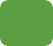 6–9 countries can report on the indicator10 or more countries can report on the indicatorYear 1 baseline trend data: 3 courts could present data on the percentage of civil cases that were granted a court fee waiver for one or more jurisdictions.Year 4 trend data: 12 courts could present data on the percentage of civil cases that were granted a court fee waiver for one or more jurisdictions.Year 7 trend data: 12 courts could present data on the percentage of civil cases that were granted a court fee waiver for one or more jurisdictions.Year 10 trend data: 11 courts could present data on the percentage of civil  cases  that  were granted a court fee waiver for one or more jurisdictions.More Court Annual Reports Include Court Fee Waiver DataMost of the fourteen PJSI countries have had a basic needs poverty line calculated for their country. On average, a quarter of the population in each of these PJSI countries has an income that falls below the basic needs poverty line for their country. There is a growing awareness in PJSI courts that it is important to publish the availability of court fee waivers for client’s facing financial hardship who need to bring certain civil cases to the courts.NIUE: The 2015-2019 Annual Report for Niue states:There is presently no statutory authority to grant fee waivers. There were no applications for fee waivers in this reporting period.The fact that no applications were made for fee waivers should not be thought to indicate that there is no need for fee waivers. It is likely that no applications were made because it is understood that they cannot or will not be granted. There are certainly cases of hardship where fee waivers should be given and also good reasons why there should be a no-fee regime in certain types of cases.VANUATU: 158 cases or 55% of the 286 cases filed in the Island Courts in 2019 were maintenance cases. 100% of applicants in the 158 maintenance cases are women. The number of maintenance cases filed has decreased significantly from 285 cases in 2016 to 158 cases in 2019. The cost of a maintenance case is 3000 vatu and there is currently no provision for fee waiver in the court rules. 3000 Vatu is 170% of a person’s weekly income if they are living on or near the Basic Needs Income Level (see Part 3 for more detail). The Chief Justice in his opening of the 2020 Law Year address mentioned that:From an Island Court perspective, this is now of considerable concern to me, to seesuch a reduction in filings in the court, especially around Maintenance matters.In addition, not only have we seen a reduction in filings, but we have been unable to finalize cases and the pending numbers have risen considerably – along with the age of these pending cases.As a Court typically seen as one for easy access, and quick resolution of matters,   this is not the case with the Island Court today, and we must restore confidence and the usage of the Island Court in 2020.The 2019 Vanuatu Court Statistics, published on the Court’s website, presents the followingIsland Court data: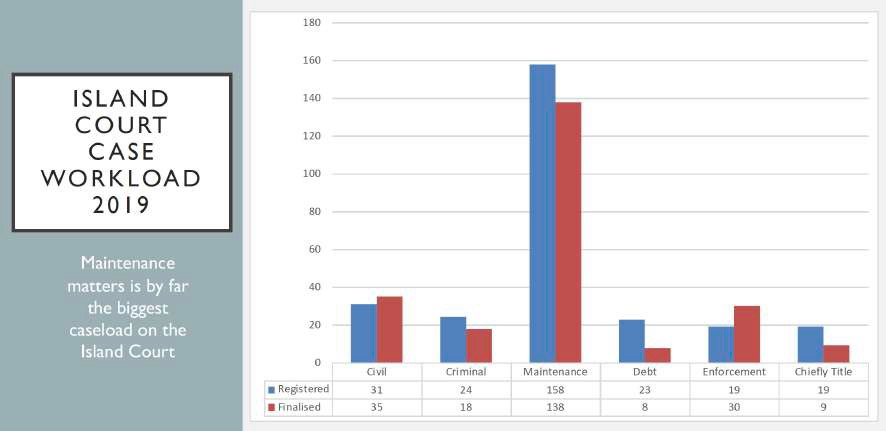 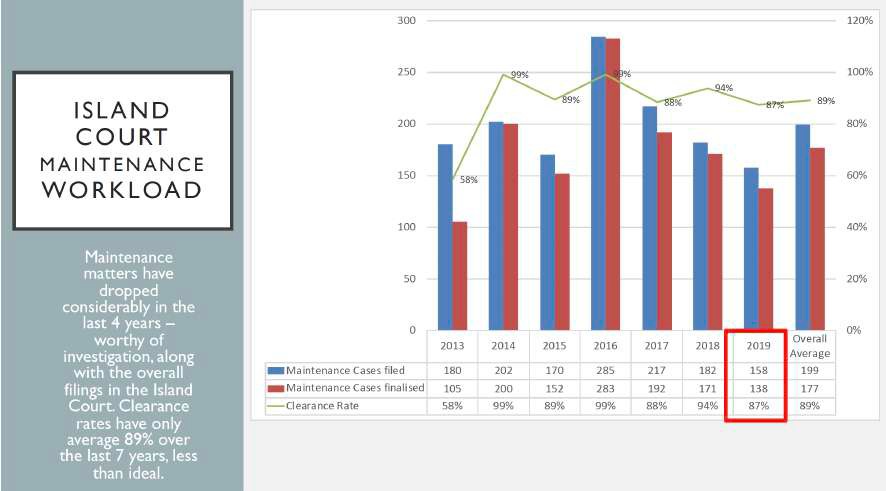 Affordable and Accessible Court Services is one of the seven areas of Court Excellence under the IFCE Framework and Table K below shows why clear data on the waiver of court fees for civil cases is critical for a Court.Table L International Framework for Court Excellence (2020)1Percentage of cases that are granted a court fee waiver – 2011 Baseline Report1 International Framework for Court Excellence 3rd Edition (2020) p 31Percentage of cases that are granted a court fee waiver – Year 10 Trend DataPercentage of Cases Disposed Through a Circuit CourtWhat has changed?5 or less countries can report on the indicator 6–9 countries can report on the indicator10 or more countries can report on the indicatorYear 1 baseline trend data: 7 courts could present data on the percentage of cases that werefinalised through a circuit court.Year 4 trend data: 10 courts could present data on the percentage of cases that were finalisedthrough a circuit court.Year 10 trend data: 12 courts could present data on the percentage of cases that were finalisedthrough a circuit court.In island jurisdictions, circuit courts are expensive to run and may be cancelled if financial resources are depleted early in the year. It is important for Courts to present in their Annual Reports the locations that they circuit to, the frequency, any scheduled circuit courts that were cancelled and the reasons for this. The Annual Report presents an occasion to reflect on whether more funding for circuit courts is needed to deliver access to justice seekers in outlying areas of their islands.Percentage of cases disposed through a circuit court – 2011 Baseline ReportPercentage of cases disposed through a circuit court – Year 10 Trend DataPercentage of Cases Where a Party Receives Legal Aid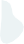 What has changed?5 or less countries can report on the indicator 6–9 countries can report on the indicator10 or more countries can report on the indicatorYear 1 baseline trend data: 2 courts could calculate the percentage of cases in which parties receive legal aid.Year 4 trend data: 8 courts could calculate the percentage of cases in which parties receive legal aid.Year 7 trend data: 8 courts could calculate the percentage of cases in which parties receive legal aid.Year 10 trend data: 9 courts could calculate the percentage of cases in which parties receive legal aid.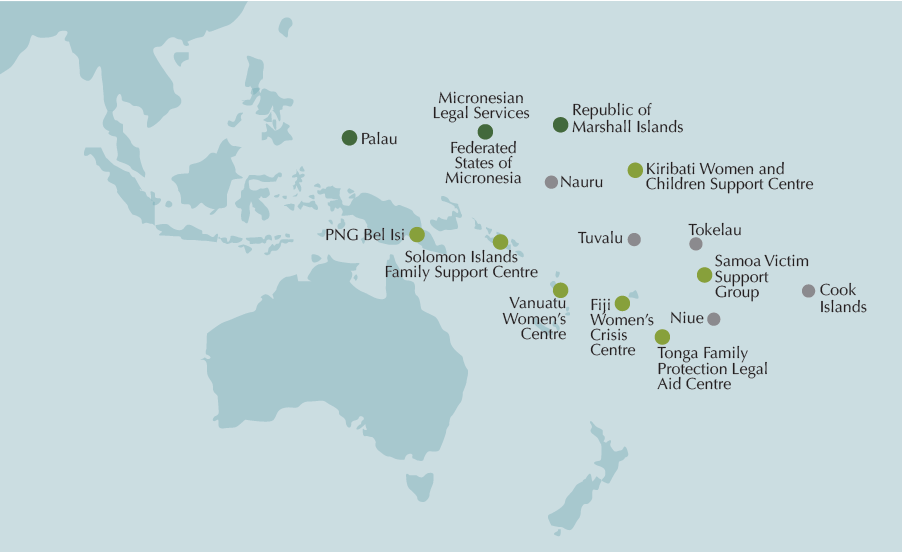 In addition to national legal aid or public solicitors’ offices the following services exists acrossthe PJSI countries:Micronesian Legal Services Corporation has office in FSM, Palau and the Republic of the Marshall Islands https://micronesianlegal.org/Fiji Women’s Crisis Centre http://www.fijiwomen.com/Kiribati Women and Children Support CentrePNG Bel Isi https://www.belisipng.org.pg/Samoa Victim Support Group http://www.samoavictimsupport.org/Solomon Islands Family Support Centre https://www.facebook.com/fsccomms/Tonga Family Protection Legal Aid Centre http://fplac.justice.gov.to/Vanuatu Women’s Centre https://www.facebook.com/vanuatuwomenscentre/Percentage of cases where a party receives legal aid – 2011 Baseline ReportPercentage of cases where a party receives legal aid – Year 10 Trend DataDocumented Process for Receiving and Processing a Complaint That is Publicly AvailableWhat has changed? 5 or less countries can report on the indicator 6–9 countries can report on the indicator10 or more countries can report on the indicatorYear 1 baseline trend data: 3 courts had a documented process for receiving and processing a complaint that is publicly available.Year 4 trend data: 6 courts had a documented process for receiving and processing a complaint that is publicly available.Year 7 trend data: 7 courts had a documented process for receiving and processing a complaint that is publicly available.Year 10 trend data: 8 courts had a documented process for receiving and processing a complaint that is publicly available.Documented process for receiving and processing a complaint that is publicly available – 2011 Baseline ReportDocumented process for receiving and processing a complaint that is publicly available – Year 10 Trend DataPercentage of Complaints Received Concerninga Judicial OfficerWhat has changed?5 or less countries can report on the indicator 6–9 countries can report on the indicator10 or more countries can report on the indicatorYear 1 baseline trend data: 3 courts could calculate the percentage of complaints receivedagainst a judicial officer as a proportion of cases filed.Year 4 trend data: 6 courts could calculate the percentage of complaints received against ajudicial officer as a proportion of cases filed.Year 10 trend data: 10 courts could calculate the percentage of complaints received against ajudicial officer as a proportion of cases filed.Year 1 baseline trend data: no court presented trends over 3-5 years of complaints received in relation to judicial officers.Year 10 trend data: Kiribati, the Republic of the Marshall Islands and Palau presented trendsover 3–5 years of complaints received in relation to judicial officers.This allows the judicial leadership, court stakeholders and the public to see the number of complaints made in a year against judicial officers as a percentage of all the cases heard     each year and whether this changes over time. It also allows the courts to explain how these complaints are handled.The Palau Judiciary presents this each year in its Annual Report as a trend for the last five years.Percentage of complaints received against a judicial officer – 2011 Baseline ReportPercentage of complaints received against a judicial officer – Year 10 Trend DataPercentage of Complaints Received Concerning a Court Staff MemberWhat has changed?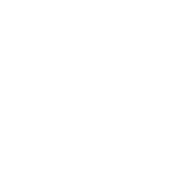 5 or less countries can report on the indicator 6–9 countries can report on the indicator10 or more countries can report on the indicatorYear 1 baseline trend data: 3 courts could calculate the percentage of complaints receivedagainst a court staff member as a proportion of cases filed.Year 4 trend data: 6 courts could calculate the percentage of complaints received against acourt staff member as a proportion of cases filed.Year 10 trend data: 10 courts could calculate the percentage of complaints received against acourt staff member as a proportion of cases filed.Percentage of complaints received against a court staff member – 2011 Baseline ReportPercentage of complaints received against a court staff member – Year 10 Trend DataAverage Number of Cases Per Judicial OfficerWhat has changed?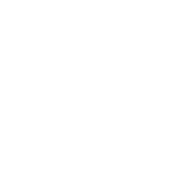 5 or less countries can report on the indicator 6–9 countries can report on the indicator10 or more countries can report on the indicatorYear 1 baseline trend data: 8 courts could calculate the average number of cases per judicialofficer.Year 4 trend data: 12 courts could calculate the average number of cases per judicial officer.Year 10 trend data: 11 courts could calculate the average number of cases per judicial officer.Average number of cases per judicial officer – 2011 Baseline ReportAverage number of cases per judicial officer – Year 10 Trend DataAverage Number of Cases Per Member of Court StaffWhat has changed?5 or less countries can report on the indicator 6–9 countries can report on the indicator10 or more countries can report on the indicatorYear 1 baseline trend data: 6 courts could calculate the average number of cases per court staff member.Year 4 trend data: 12 courts could calculate the average number of cases per court staff member.Year 10 trend data: 11 courts could calculate the average number of cases per court staff member.Some courts are presenting 3- 5 years trend data on the number of cases per court staff member.  In the 2019/2020 Annual Report, Tonga presented this trend data for both the Supreme and Magistrates Courts as presented in Table L below:Table M Tonga Magistrates Court Trend Data on the number of cases per court staff memberChart D	Average Number of Cases per Registry Staff (by year)120040020002016201720182019–2020Average number of cases per court stall member – 2011 Baseline ReportAverage number of cases per court stall member – Year 10 Trend Data Indicator 13 Court Produces or Contributes to an Annual Report that is Publicly Available in the Following YearWhat has changed?5 or less countries can report on the indicator 6–9 countries can report on the indicator10 or more countries can report on the indicatorYear 1 baseline trend data: 1 court published an Annual Report that was accessible to the public online in the following years.Year 4 trend data: 10 courts published an Annual Report that was accessible to the public online in the following year.Year 7 trend data: 6 courts published an Annual Report that was accessible to the public online in the following year.Year 10 trend data: 12 courts published an Annual Report that was accessible to the public online in the following year.The depth and quality of court performance reporting has improved significantly since the PJDP Baseline Report with more PJSI partner courts using the tools developed over the last   ten years to show trends against the 15 Cook Island Indicators on court performance.Court produces or contributes to an Annual Report that is publicly available for the previous year – 2011 Baseline ReportCourt produces or contributes to an Annual Report that is publicly available for the previous year – Year 10 Trend DataCourt Services InformationWhat has changed?5 or less countries can report on the indicator 6–9 countries can report on the indicator10 or more countries can report on the indicatorYear 1 baseline trend data: 4 courts provide public information on their services.Year 4 trend data: 9 courts provide public information on their services.Year 10 trend data: 10 courts provide public information on their services.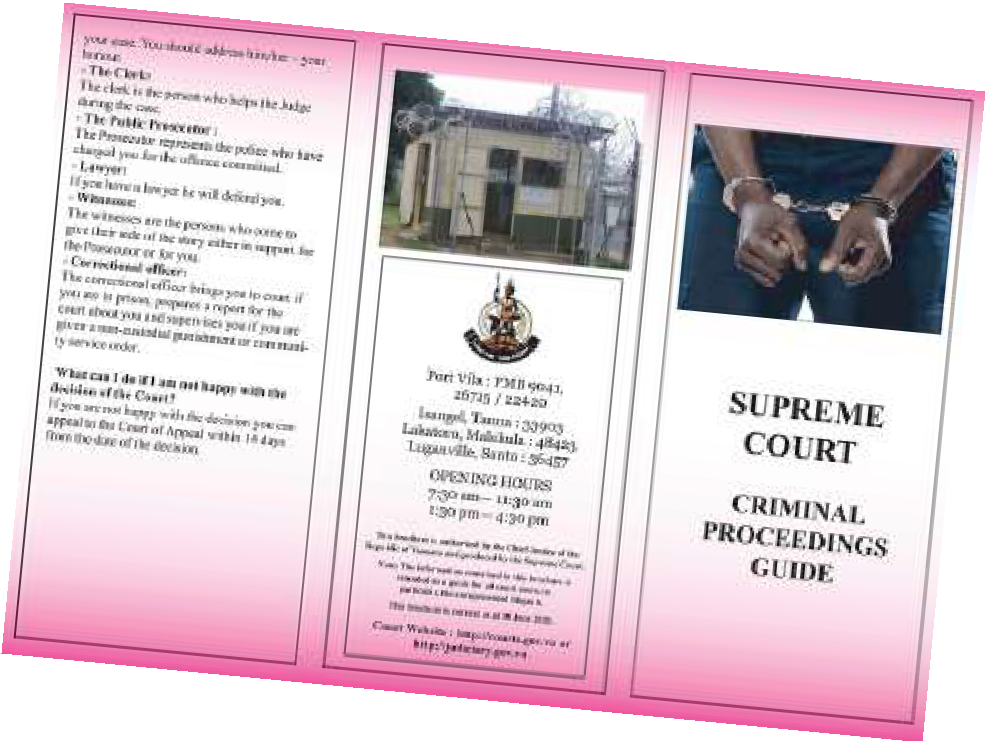 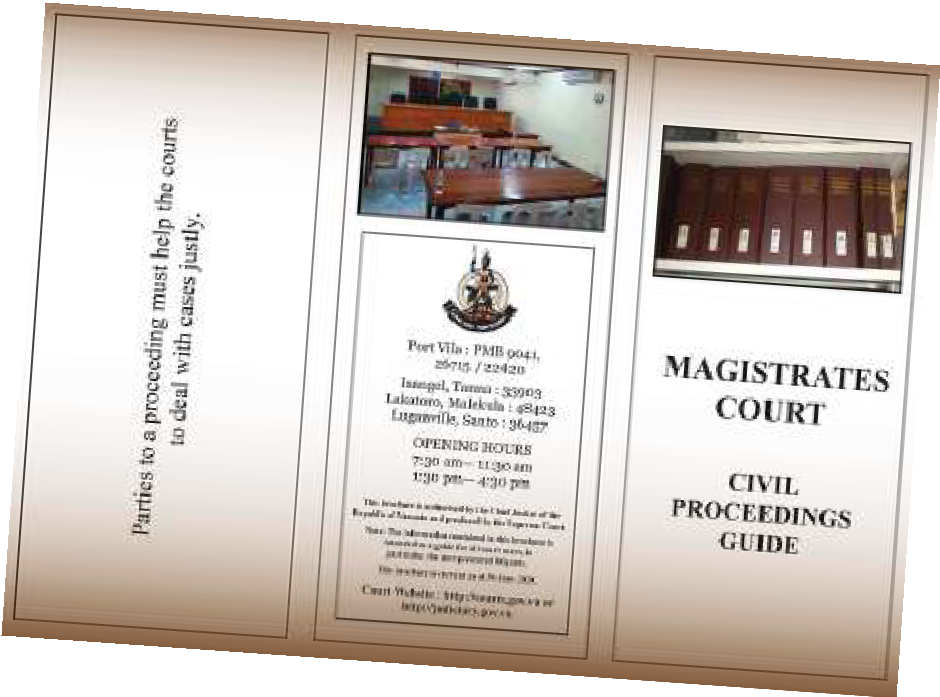 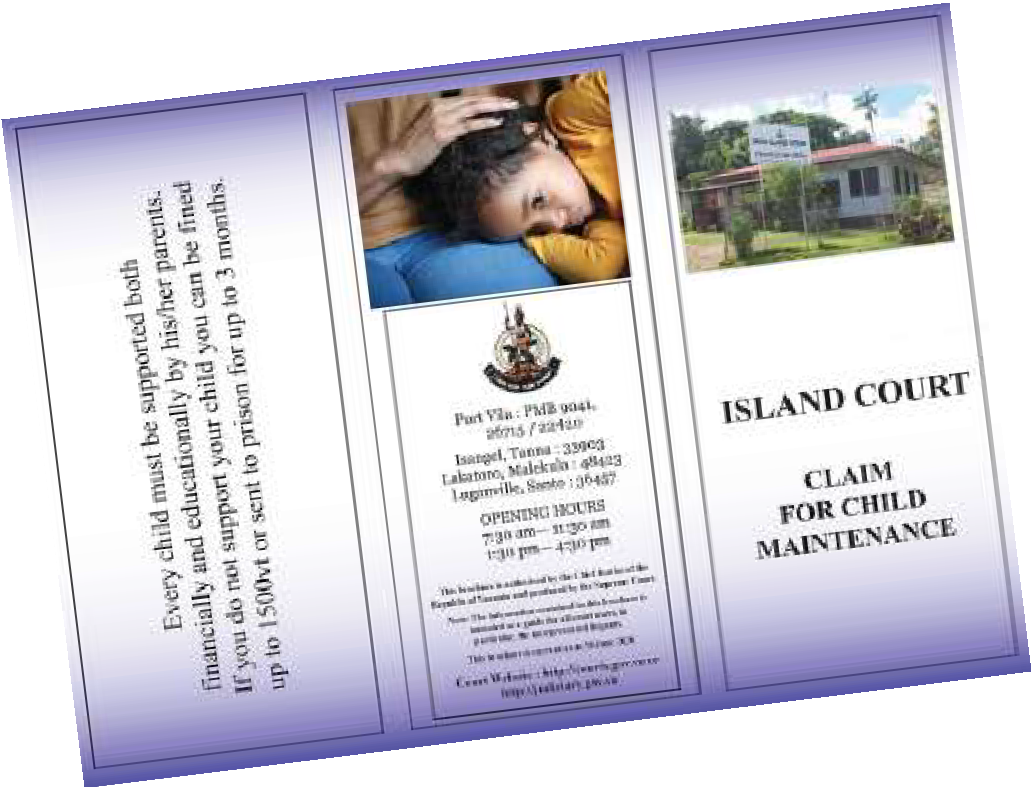 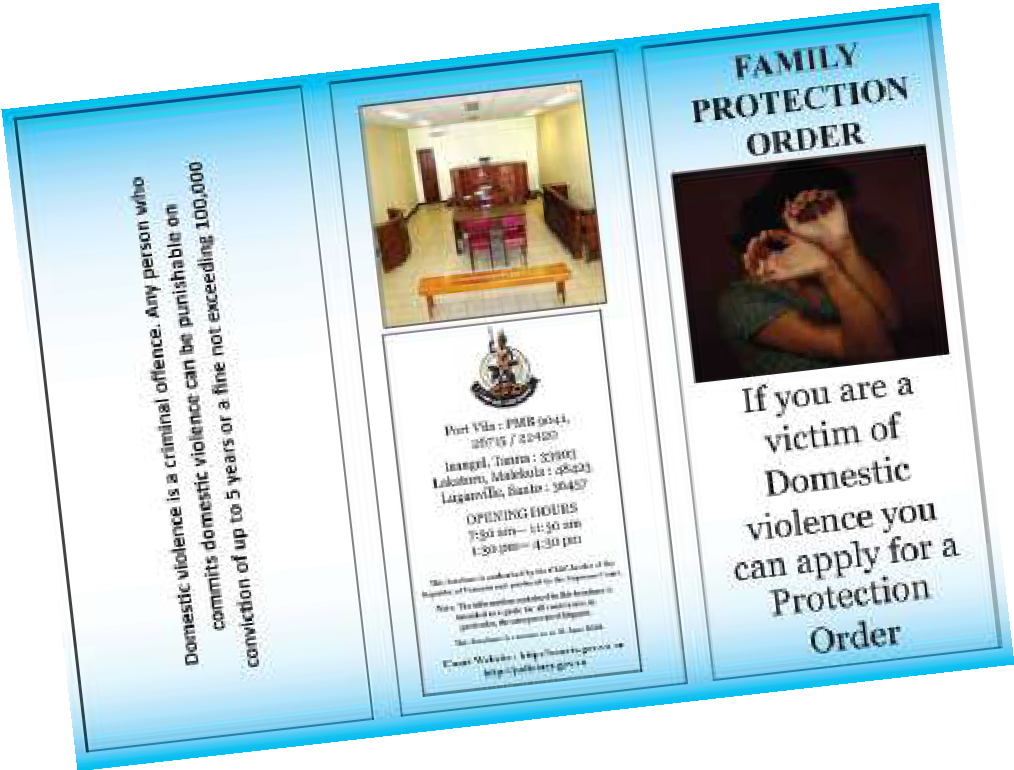 Information on court services that is publicly available – 2011 Baseline ReportInformation on court services that is publicly available – Year 10 Trend DataPublication of JudgmentsWhat has changed?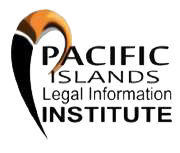 5 or less countries can report on the indicator 6–9 countries can report on the indicator10 or more countries can report on the indicatorYear 1 baseline trend data: 9 courts publishing judgments online for the reporting year.Year 4 trend data: 11 courts publishing judgments online for the reporting years.Year 10 trend data: 12 courts publishing judgments online for the reporting year. Key for following tables:Court publishes judgments on the Internet (through PacLII or their own website) – 2011 Baseline ReportCourt publishes judgments on the Internet (through PacLII or their own website) – Year 10 Trend DataSex and Age Disaggregated Data in PJSI Partner Courts: Some DevelopmentsPacific Leaders Gender Equality Declaration(Adopted in 2012 and reaffirmed in 2015)The Leaders of the Pacific Islands Forum met from 27 to 30 August 2012 in Rarotonga and brought new determination and invigorated commitment to efforts to lift the status of women in the Pacific and empower them to be active participants in economic, political and social life.Leaders expressed their deep concern that despite gains in girls’ education and some positive initiatives to address violence against women, overall progress in the region towards gender equality is slow. In particular Leaders are concerned that women’s representation in Pacific legislature remains the lowest in the world; violence against women is unacceptably high; and that women’s economic opportunities remain limited. Leaders understand that gender inequality is imposing a high personal,  social and economic cost on Pacific people and nations, and that improved gender equality will make a significant contribution to creating a prosperous, stable and secure Pacific for all current and future generations……To progress these commitments, Leaders commit to implement specific national policy actions to progress gender equality in the areas of gender responsive government programs and policies, decision making, economic empowerment, ending violence against women, and health and education.Gender Responsive Government Programmes and PoliciesSupport the production and use of sex disaggregated data and gender analysis to inform government policies and programmes.Ending Violence Against WomenImplement progressively a package of essential services (protection, health, counselling, legal) for women and girls who are survivors of violence.Enact and implement legislation regarding sexual and gender based violence to protect women from violence and impose appropriate penalties for perpetrators of violence.The Pacific Leaders Gender Equality Declaration is relevant for considering how the  Cook Island Indicators should enable Pacific Island Countries to report on how their countries have implemented specific national policy actions to progress gender equality and, in particular:Whether courts provide sex, age and disability disaggregated data in Annual Reports, particularly in relation to family law as well as family and gender based violence cases;Specific services provided by courts for women and girls who are survivors of violence, including women and girls with a disability, as well as those services that are undertaken in collaboration with Government agencies and/or Civil Society Organisations; andPenalties imposed on perpetrators of violence. Analysis of outcomes of gender and family violence cases brought to court.The importance of courts participating in the collection, analysis and presentation of sex, age and disability disaggregated data on cases involving violence against women and children is underlined by the high prevalence rates of violence against women, girls and boys.The Pacific Data Hub collects data from PICs on implementation of the SDGs and states that:Chart E	Ever-partnered women and girls victim of violence by an intimate partnerKIRIBATIMARSHALL ISLANDSTONGA	VANUATUUN Women and the Pacific Community have also collaborated in 2020 on a Pacific Roadmap on Gender Statistics1 with the aim of communicating gender data effectively, to provide evidence to inform policy decisions and advocate for gender equality.Violence against women is one of 5 key areas identified in the Pacific Roadmap on Gender Statistics and Courts are a key formal justice sector agencies able to report on outcomes in violence against women cases.Vanuatu Statistical Overview of the Work of the Court in 2019At the opening of the Law Year in January 2020, the Chief Justice of Vanuatu, the Hon. Vincent Lunabek presented a comprehensive picture of the work of the courts in Vanuatu.The opening of the Law Year is attended by a broad range of court partners from government ministries, other formal justice sector agencies, civil society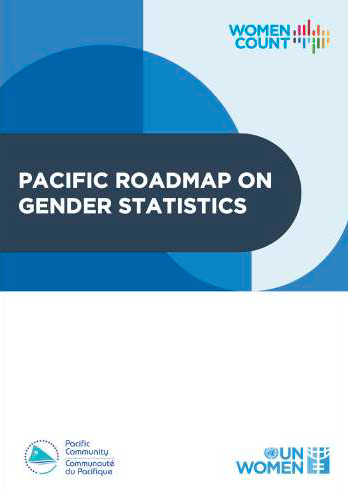 organisations and Members of Parliament. The statistical overview of 70 pages is accessible on the website of the Judiciary of Vanuatu: courts.gov.vu/bi/services/downloads/ file/1245-2019-annual-statisticsThe statistical overview presents seven years of trend data for many of the Cook Island Indicators providing the reader with a sense of what is improving over time and the areas where the court is aware that more needs to be done. The Statistical Overview includes seven pages of key messages and a narrative reflection on the work of the court that is then expanded in the Annual Report published early in the year.For the first time, the Vanuatu judiciary was able to present sex disaggregated data for criminal cases in the Supreme and Magistrates Court, and violence cases (protection orders) in the Magistrates Court.The data presented shows that:in the Magistrates Court, 804 of 928 (87%) of applicants in violence matters/ protection orders filed in 2019 are women;in the Magistrates Court, 828 defendants in criminal violence cases are male or 93% of the 886 defendants coming before the court in criminal violence cases filed in 2019;in the Supreme Court, 191 defendants in criminal violence cases are male or 92% of the 207 defendants coming before the court in criminal violence cases filed in 2019, andin the Island Courts, 158 cases or 55% of the 286 cases filed in 2019 were maintenance cases. 100% of applicants in the 158 maintenance cases are women.Applications for protection orders in the Magistrates Court (non-criminal) have increased from 754 cases filed in 2016 to 937 cases filed in 2019. This represents a 24% increase over the last 4 years.Violence cases/ protection orders continue to be the case type with the highest number of cases filed in the Magistrates Court representing 890 of the total 2093 cases filed in the Magistrates Court in 2019 (or 43%).https://data.unwomen.org/sites/default/files/documents/Publications/Pacific-Roadmap-Gender-Statistics.pdf p4.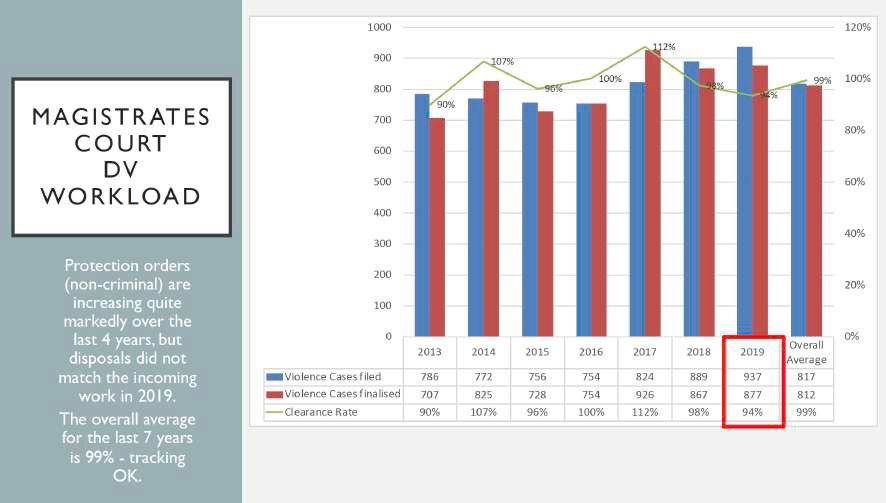 Source: Vanuatu Courts 2019 Annual Statistical OverviewAs the Chief Justice remarks in his opening address:As I have been reminded – being in a position to open the Legal Year –and reflect on the year just gone, reflects the hard work of so many around the court, and for that– we have greater transparency about the performance of the courts, and insightsinto case management.Finally, as we reflect on the performance of cases dealt with across the four jurisdictions, we will continue to drill into more specifics such as who appears before us – their age, gender for example, as well the orders and outcomes associated with the cases.Our ability to present to you, the Government and the Community, our 2019 performance analysis within the month of January is testament to the work of many.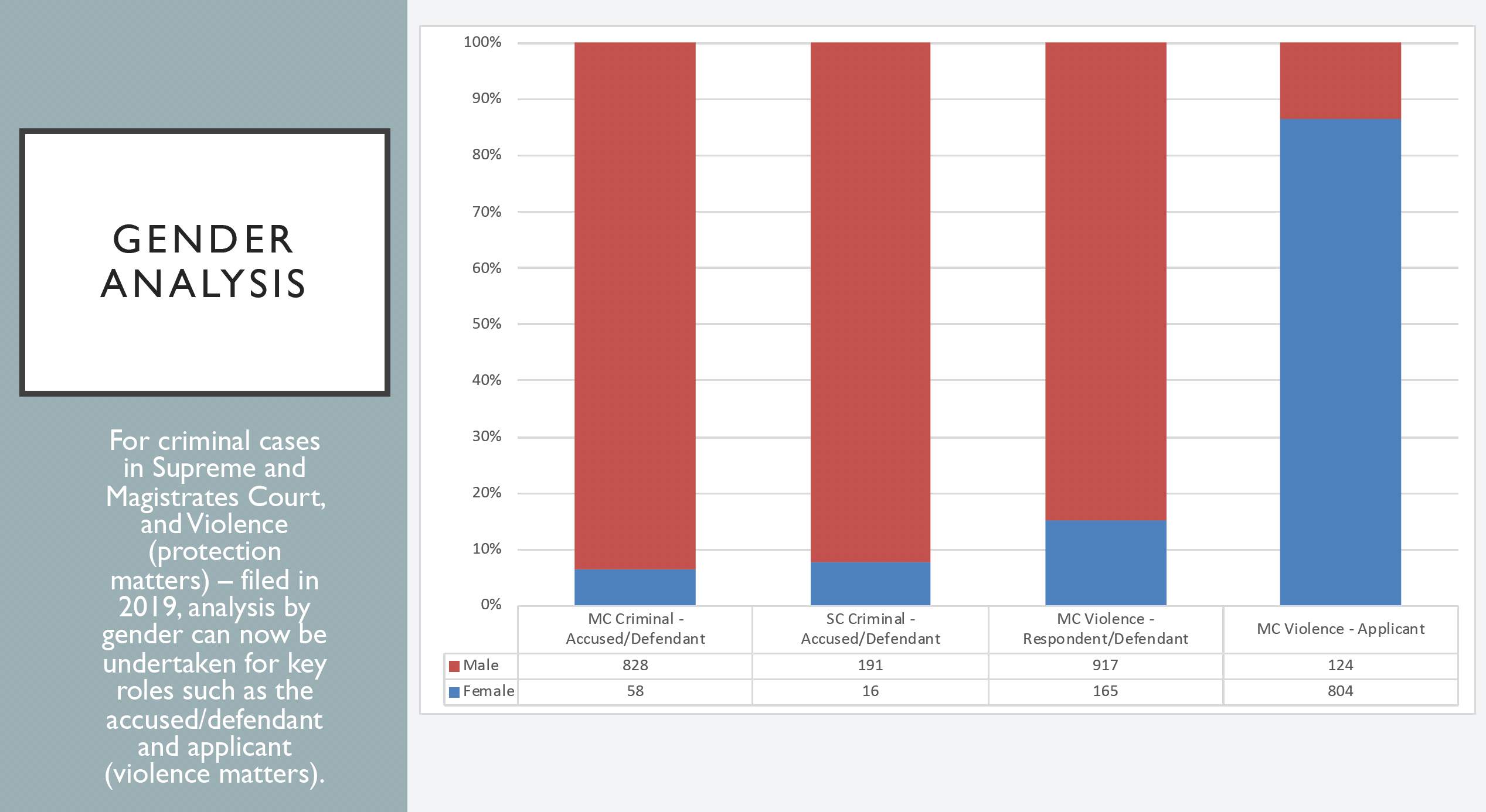 Source: Vanuatu Courts 2019 Annual Statistical OverviewTonga 2019 Annual Report: Sex and Age Disaggregated DataFor the second year, the Chief Justice of Tonga presented in the Annual Report more detailed information on juvenile, protection order and criminal domestic violence cases. His Honour also took the opportunity to highlight how this sex and age disaggregated data was collected manually and that ideally this data should be able to be tracked through case management systems:Superior CourtsAs previously identified there has been an acceptance by Pacific Leaders (see Pacific Leaders Gender Equality Declaration 2012) that they should support the production of sex disaggregated data and gender analysis to inform Government policies and programs. The Courts are one source of such data. They have the ability to collect  data on a range of matters which might broadly be described as sex, age and  disability disaggregated data.Unfortunately data is either not collected or is not retrievable from our Case Management System. Some disaggregated data has been manually collected and is presented below.This data relates to criminal and divorce cases in the Supreme Court.Magistrates CourtSome disaggregated data has been manually collected and is presented below. This data relates to juvenile (youth criminal), criminal (domestic violence) and family protection order cases in the Magistrate’s Court.It should be a priority of the Ministry of Justice to update the Case Management System so as to make it possible to collect and provide disaggregated data more easily.In relation to protection order cases, the data presented in the Annual Report shows that46% of all protection order cases are filed by the Tonga Family Protection Legal Aid Centre;76% of protection order applications are made on behalf of women and 39% involve children;13% of applicants had legal representation and 87% were unrepresented;Data on the type of domestic violence and nature of the relationship were also presented; andOutcomes of protection order applications:Fiji: Sexual Violence Against Women and Girls Rape CaseAnalysis 2020 Fiji Women’s Rights MovementThe importance of swiftly publishing sexual assault cases on PacLII is demonstrated through the annual analysis of rape cases conducted in Fiji by lawyers working for the Fiji Women’s Rights Movement.In November 2017, Fiji Women’s Rights Movement (FWRM) published its research report: “Balancing the Scales: Improving Fijian Women’s Access to Justice.” In this report,  FWRM made commitments to continue research on sexual violence against women and girls through the rape case analysis. Each year FWRM analyses rape cases decided by the High Court and outlines key findings related to sexual violence against women and girls.2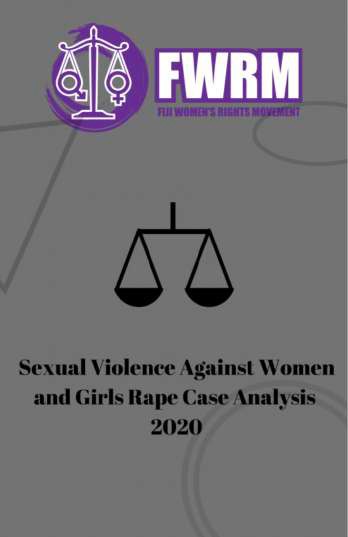 http://www.fwrm.org.fj/images/A2J/Sexual_Violence_Against_Women_and_Girls_Rape_Case_Analysis_2020_updated.pdfSex disaggregated data on men and women in the judiciary in PJSI Partner CourtsA review of PJSI courts shows that one of the 15 Chief Justices is a woman,The Rt. Hon. Chief Justice Dame Helen Winkelmann and four Chief Magistrates.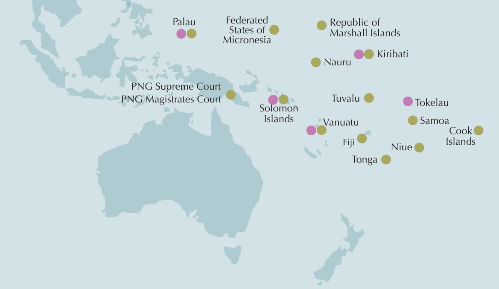 Palau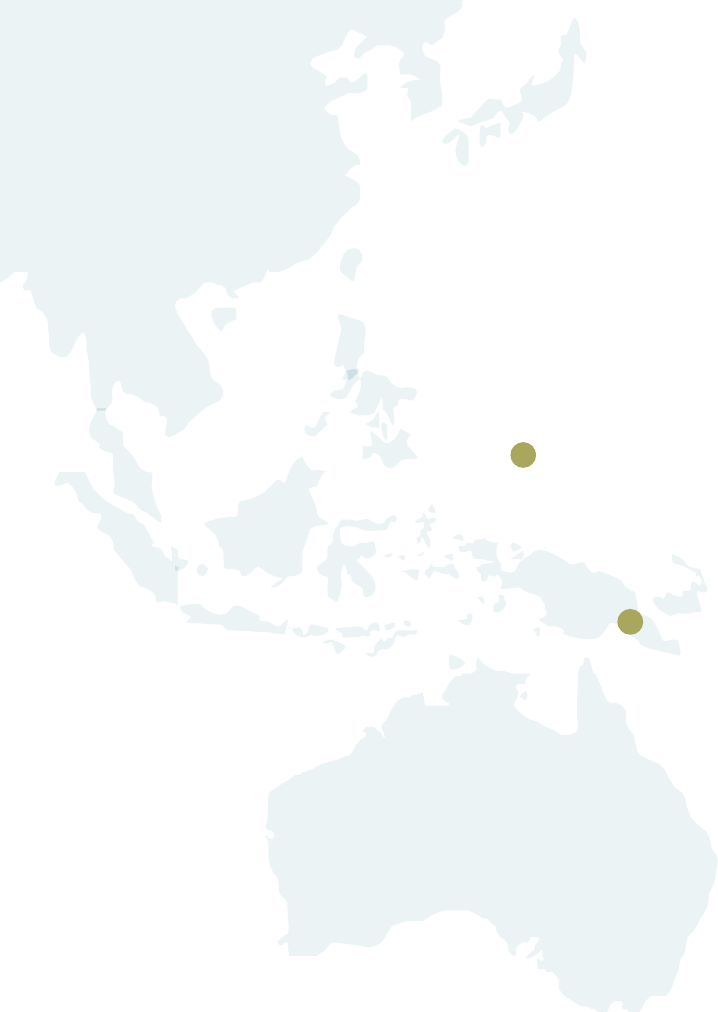 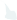 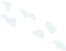 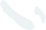 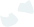 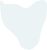 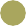 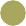 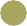 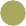 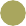 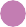 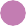 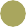 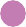 Federated States of MicronesiaRepublic of Marshall IslandsKiribatiPNG Supreme Court PNG Magistrates CourtSolomon IslandsNauruTuvalu VanuatuFijiTongaNiueTokelau SamoaCook IslandsAddressing Disability Inclusion in PJSI Partner Courts: Some DevelopmentsTaking steps to make a court more accessible for people with disabilities makes courts more accessible for everyone and ensures that people with disabilities do not experience discrimination in either the process or the outcome of a court case they are involved in. This section canvases disability inclusive developments across the PJSI jurisdictions since the 2018 Court Trend report as well as some tools developed during the 2019 PJSI Regional Data Management Workshop held in Vanuatu in 2019.At the end of 2020, 11 Pacific Islands Countries had ratified or acceded to the Convention on the Rights of People with Disabilities (CRPD (Cook Islands, Fiji, Federated States of Micronesia, Kiribati, Nauru, Palau, Papua New Guinea, Republic of Marshall Islands, Samoa, Tuvalu, Vanuatu) compared to only 2 PICs in 2011 (Cook Islands and Vanuatu).Table N Convention on the Rights of Persons with Disabilities, New York, 13 Dec 2006AccessionRatificationDisability Inclusion Issues in PJDP Courts:2019 Regional Data Management workshopDisability disaggregated dataDisaggregation of data by disability is important for Courts to be able to monitor the level of participation of persons with disabilities within the Courts as judges, court staff, parties and witnesses. It is also an obligation under the CRPD (Article 31), as well as a global political commitment across the Sustainable Development Goals.17.18 by 2020, enhance capacity building support to developing countries, including for LDCs and SIDS, to increase significantly the availability of high‑quality, timely and reliable data disaggregated by income, gender, age, race, ethnicity, migratory status, disability, geographic location and other characteristics relevant in national contexts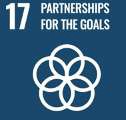 PJSI held a Court Data Management Workshop in Vanuatu in October 2019 in which courts discussed sex, age and disability disaggregated data and the PJSI tools and case tracking systems that support the collection of this disaggregated data. Following the workshop a number of courts included a reference to collecting better disability disaggregated data in their Court Data Management Plans. A number of suggestions were made to improve the collection of disability disaggregated data in relation to (i) proposed questions to include in civil court forms and(ii) data fields for case management and case tracking systems – see opposite page.The Republic of the Marshall Islands has included the disability questions in both its civil court forms and Case Tracking System.In 2019 Palau began collecting data on whether the case involves children and/or people with disabilities in both the Court of Common Pleas and the Trial Division.First Court Disability Policy in the PacificIn July 2020, the Supreme Court of Tonga released its first Disability Policy. The Policy can befound on the Ministry of Justice website.The Policy sets out key principles and definitions and outlines reasonable adjustments that can be made to ensure that people with a disability are able to have full and effective participation when appearing in court. Article 6 of the Disability Policy sets out the purpose as being:The purpose of this policy is to: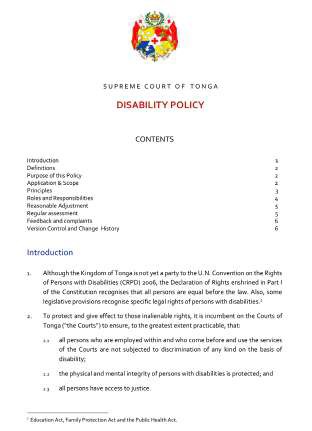 demonstrate the commitment of the Courts to fostering, supporting and integrating equal opportunity for people with disabilities into its policies, procedures, decisions and operations;create greater awareness of the needs of people with disabilities within the Justice sector;provide a framework for establishing and maintaining strategies for identifying and eliminating obstacles and barriers which may hinder persons with disabilities from fully accessing justice;take into account the protection and promotion of the human rights of persons with disabilities in all Court policies and programs; andoutline the policy and guidelines with respect to all interactions between the Courts and persons with disabilities.Standard Recommended Court Disaggregated Data FieldsCase management systems can include data fields to ensure the court is adequately protecting the human rights of particular groups of court users. Below are the data fields recommended in order to give the Court adequate visibility of these court users so that the Court is able to ensure universal access to justice and ensure the full and effective participation in any court proceeding for all court users.Type of Casen Criminal: property-related/crimes against the person (broken down further into physical/sexual/other crimes);n Family Protection Orders: interim/ finaln Family: Divorce, child custody, maintenance (spousal/child/ both), adoption, property settlement. Note Y/N if violence was a factor in each case type; andn Other Civil: Discrimination/ inheritance/ land/ contractual/ other.Information about the partiesTYPE OF PARTYn family/protection/other civil cases: applicant or respondentn criminal cases: defendant, victim, witnessn any case type: witnessRELATIONSHIP BETWEEN VICTIM/PLAINTIFF AND OPPOSING PARTYn Data Field drop down menu: family member, intimate partner, known person (ie neighbour/friend/ employer/ work colleague), stranger, other (space to specify)EXTRA QUESTIONS IN CRIMINAL CASESn Is the defendant currently in pre-trial detention?n Duration of pre-trial detention (in days) More than 12 months? Y/N (Yes, red flag)n    Is the defendant under 18 years old? Y/Nn Place of detention (space to write location)n Next hearing date: D/M/YEXTRA QUESTIONS FOR FAMILY LAW AND PROTECTION ORDER CASES*Has the respondent/ defendant allegedly behaved in a manner that:n is physically or sexually abusiven is emotionally or psychologically abusive (including by threatening the affected person or another, repeated verbal abuse or ‘put downs’, controlling behaviours such as socially isolating the person or so the person fears for their safety or for another)n is economically abusive (including; taking or selling property without permission, or forcing the person to hand over control of assets, income or finances, or preventing personfrom working)n is emotionally or psychologically abusive (including by threatening the affected person or another, repeated verbal abuse or ‘put downs’, controlling behaviours such as socially isolating the person or so the person fears for their safety or for another)n combination of aboveRemaining Fields For all Case TypesGENDERData Field: drop down menu: M/F / X (indeterminate, intersex, unspecified)AGEn Data Field: Date of birth (D/M/Y)n Under 18 years at filing: Y/Nn Under 18 years at time of alleged offence/incident: Y/NDISABILITY/IMPAIRMENT *n Data Field 1: Disability drop down menu: Do any parties in this case have a disability? Y/N/Don’t known Data Field 2: Type of impairment drop down menu: vision/ hearing/ mobility/ intellectual impairment/mental Illness/ multiplen Data Field 3: What kind of special assistance will they need from the court? (with space to write notes)Legal RepresentationData Field drop down menu: self-represented/ private lawyer/ legal aid (state/NGO/other)Court Fees*n Fee waiver sought: Data Field drop down menu: Y/Nn Application fee: Data Field drop down menu: paid/waivedCase Managementn Data field: Number of days from filing application to final determinationn Data field: Number of adjournmentsn Data field: Reason for each adjournment (drop down menu)Parties not present:(further drop down, suspect, victim, witness, prosecutor, defence lawyer).Parties not prepared: (further drop down suspect, victim, witness, prosecutor, defence lawyer)Police/prosecution/civil investigation not completedDelay in receiving forensic evidence resultsCourt scheduling delayOtherCase OutcomeCRIMINAL CASEData field: drop down menu: Acquittal/Conviction.If Conviction, drop down menu: Custodial Sentence (Duration), Suspended Sentence (Duration), Fine, Order of compensation, Community Service, Other (space to write)FAMILY/PROTECTION/OTHER CIVIL CASEn Data Field Options: Interim Protection Order Granted/ Interim Protection Order Not Granted/ Final Protection Order Granted/ Final Protection Order Not Granted* These data fields require corresponding questions in either police/ prosecution initiating files or civil case formsdepending on the type of case. An example of the disability questions to include in civil forms based on the Washington Group Short Questions are below:NOTE: QUESTIONS FOR CIVIL/ FAMILY CASE FORMSQ1 Do you have a disability, impairment or long-term health condition that may affect your participation in court?Yes/ NoQ2 Tick any of the following that are appropriate: Do you have difficult seeing?Do you have difficulty hearing?Do you have difficulty walking or moving around?Do you have difficulty understanding or concentrating? Do you have difficulty being understood by others?Q3 Would you like the court to contact you to discuss beforehand what help can be provided to you to make it easier for you to participate in and be ready for your court case? Yes/ NoCook Island IndicatorsIndicator 1: Clearance RateThe result against this indicator is obtained by dividing all cases finalised in a year by cases filed.Indicator 2: Average Duration of a CaseThe result against this indicator is obtained by totalling the days for each case from the date the case is filed to the date it is finalised and then dividing this by the number of cases finalised.Indicator 3: Percentage of AppealsThe result against this indicator is obtained by dividing the number of cases appealed to a higher court by the number of cases finalised in the level of court jurisdiction from which the appeal is made.Indicator 4: Overturn Rate on AppealThe result against this indicator is obtained by dividing the number of appeal cases in which the lower court decision is overturned in whole or in part by the total number of appeals.Indicator 5: Percentage of Cases that are Granted a Court Fee WaiverThe result against this indicator is obtained by dividing the number of casesthat are granted a court fee waiver by the total number of cases filed.Indicator 6: Percentage of Cases Disposed Through a Circuit CourtThe result against this indicator is obtained by dividing the number  of cases finalised through a circuit court by the total number of cases finalised.Indicator 7: Percentage of Cases Where a Party Receives Legal AidThe result against this indicator is obtained by dividing the number ofcases where a party receives legal aid by the total number of cases filed.Indicator 8: Documented Process for Receiving and Processing a Complaint That is Publicly AvailableTo show results against this indicator a documented process for receiving and processing a complaint should be accessible to the public.Indicator 9: Percentage of Complaints ReceivedConcerning a Judicial OfficerThe result against this indicator is obtained by dividing the number of complaints received concerning a judicial officer by the total number of cases filed.Indicator 10: Percentage of Complaints Received Concerning a Court Staff MemberThe result against this indicator is obtained by dividing the number of complaints received concerning a court staff member by the total number of cases filed.Indicator 11: Average Number of Cases Per JudicialOfficerThe result against this indicator is obtained by dividing the total numberof cases filed by the number of judicial officers.Indicator 12: Average Number of Cases Per Member of Court StaffThe result against this indicator is obtained by dividing the total numberof cases filed by the number of court staff.Indicator 13: Court produces or contributes to an Annual Report that is publicly available in the following yearThis indicator is  demonstrated  through  the  publication  of  an  annual report in the year immediately following the year that is the subject of the annual report.Indicator 14: Court Services  InformationInformation on court services that is publicly  available.Indicator 15: Publication of Judgments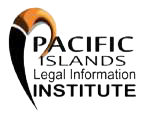 Court publishes judgments on the Internet (through PacLII or their own website).86	Pacific Judicial Strengthening Initiative: 2020 Court Trend Report2020 Court Trend Reportwww.fedcourt.gov.au/pjsiACTAustralian Capital TerritoryADRAlternative Dispute ResolutionANUAustralia National UniversityBNPLBasic Needs Poverty LineCARCourt Annual ReportingCEPEJCouncil of Europe European Commission for the Efficiency of JusticeCRPDConvention on Rights of Persons with DisabilitiesDVDomestic ViolenceEPOEmergency Protection OrderFCAFederal Court of AustraliaFSMFederated States of MicronesiaFWRMFiji Women’s Rights MovementGDIThe Gender Development IndexGDPGross Domestic ProductGNIGross National IncomeHDIThe Human Development IndexHIESHousehold Income and Expenditure SurveyIFCEInternational Framework for Court ExcellenceJMEJudicial Monitoring and EvaluationJOJudicial OfficerLDCLeast Developed CountriesMDGMillennium Development GoalNGONon–Government OrganisationNSCNational and Supreme Courts of Papua New GuineaNZ MFATNew Zealand Ministry of Foreign Affairs and TradeMLSCMicronesian Legal Services CorporationOECDThe Organisation for Economic Co-operation and DevelopmentPacLIIPacific Island Legal Information InstitutePICPacific Island CountryPJDPPacific Judicial Development ProgrammePJSIPacific Judicial Strengthening InitiativePNGPapua New GuineaRMIRepublic of the Marshall IslandsSamLIISamoa Legal Information InstituteSDGSustainable Development GoalSIDSSmall Island Developing StatesTPOTemporary Protection OrderTRCTraditional Rights CourtUCUniversity of CanberraUNUnited NationsUNDPUnited Nations Development ProgrammeUNESCAPUnited Nations Economic and Social Commission for Asia and the PacificUNICEFUnited Nations Children’s FundIndicatorIndicatorPercentage of the 14 PJDP countries that report on the indicator in the 2011 Baseline ReportPercentage of the 14 PJSI countries that report on the indicator in the 2020 Trend Report1Clearance rate64% (9 of 14)86% (12 of 14)2Average duration of a case from filing to finalisation14% (2 of 14)79% (11 of 14)3The percentage of appeals57% (8 of 14)71% (10 of 14)4Overturn rate on appeal21% (3 of 14)71% (10 of 14)5Percentage of cases that are granted a court fee waiver21% (3 of 14)79% (11 of 14)6Percentage of cases disposed through a circuit court50% (7 of 14)86% (12 of 14)7Percentage of cases where a party receives legal aid14% (2 of 14)64% (9 of 14)8Documented process for receiving and processing a complaint that is publicly available21% (3 of 14)57% (8 of 14)9Percentage of complaints received concerning ajudicial officer21% (3 of 14)71% (10 of 14)10Percentage of complaints received concerning a court staff member14% (2 of 14)71% (10 of 14)11Average number of cases per judicial officer57% (8 of 14)79% (11 of 14)12Average number of cases per member of court staff43% (6 of 14)79% (11 of 14)13Court produces or contributes to an Annual Report that is publically available in the following year7% (1 of 14)86% (12 of 14)14Information on court services is publicly available29% (4 of 14)71% (10 of 14)15Court publishes judgments on the Internet (courtwebsite or the Pacific Legal Information Institute)93% (13 of 14)86% (12 of 14)201120122013201420152016201720182019CookNo AnnualAnnualAnnualAnnualAnnualAnnualAnnualNo AnnualNo AnnualIslandsReportReportReportReportReportReportReportReportReportcan becan becan becan becan be2016/2017accessedaccessedaccessedaccessedaccessedfinalisedat: www.at: www.at: www.at: www.at: http://butpaclii.orgpaclii.orgpaclii.orgpaclii.orgwww.cannot bejustice.gov.accessedck/by thepublicFederatedNo AnnualAnnualAnnualAnnualAnnualAnnualAnnualAnnualAnnualStates ofReportReportReportReportReportReportReportReportReportMicronesiacan beproducedcan becan becan becan becan becan beaccessedbut it is notaccessedaccessedaccessedaccessedaccessedaccessedat: www.publishedat: http://at: http://at: http://at: http://at: http://at: http://paclii.orgon the FSMfsmsupre-fsmsupre-fsmsupre-fsmsupre-fsmsupre-fsmsupre-Judiciarymecourt.mecourt.mecourt.mecourt.mecourt.mecourt.or PacLIIorg/ andorg/org/org/org/org/websites.www.paclii.orgKiribatiNo AnnualAnnualAnnualAnnualNo AnnualNo AnnualNo AnnualAnnualAnnualReportReportReportReportReportReportReportReportReportcan becan becan becan becan beaccessedaccessedaccessedaccessedaccessedat: www.at: www.at: www.at: www.at: www.paclii.orgpaclii.orgpaclii.orgpaclii.orgpaclii.orgNauruNo AnnualNo AnnualNo AnnualNo AnnualNo AnnualNo AnnualAnnualAnnualAnnualReportReportReportReportReportReportReportReportReportfinalisedfinalisedcan bebutbutaccessedcannot becannot beat: www.accessedaccessedpaclii.orgby theby thepublicpublicNiueNo AnnualDepart-High CourtHigh CourtHigh CourtHigh CourtHigh CourtHigh CourtHigh CourtReportment ofLandAnnualAnnualAnnualAnnualAnnualAnnualJusticeDivisionReportReportReportReportReportReporttAnnualAnnual2013/20142014/20152015/20162015/20162015/20162015/2016ReportReportcan bein draft––––2011/20122012/2013accessedformat2018/20192018/20192018/20192018/2019can becan beat: www.but notcan becan becan becan beaccessedaccessedpaclii.orgfinalised.accessedaccessedaccessedaccessedat: www.at: www.at: www.at: www.at: www.at: www.paclii.orgpaclii.orgpaclii.orgpaclii.orgpaclii.orgpaclii.org201120122013201420152016201720182019PalauNo AnnualNo AnnualAnnualAnnualAnnualAnnualAnnualAnnualAnnualReport forReport forReportReportReportReportReportReportReportthe Palauthe Palaucan becan becan becan becan becan becan bejudiciaryjudiciaryaccessedaccessedaccessedaccessedaccessedaccessedaccessedat: http://at: http://at: http://at: http://at: http://at: http://at: http://www.palau-www.palau-www.palau-www.palau-www.palau-www.palau-www.palau-supreme-supreme-supreme-supreme-supreme-supreme-supreme-court.net/court.net/court.net/court.net/court.net/court.net/court.net/and www.and www.and www.paclii.orgpaclii.orgpaclii.orgPNGAnnualAnnualAnnualAnnualAnnualAnnualAnnualAnnualAnnual(NationalReportReportReportReportReportReportReportReportReportandcan becan becan becan becan becan becan becan becan beSupremeaccessedaccessedaccessedaccessedaccessedaccessedaccessedaccessedaccessedCourts)at: https://at: https://at: https://at: https://at: https://at: https://at: https://at: https://at: https://www.www.www.www.www.www.www.www.www.pngjudici-pngjudici-pngjudici-pngjudici-pngjudici-pngjudici-pngjudici-pngjudici-pngjudici-ary.gov.ary.gov.ary.gov.ary.gov.ary.gov.ary.gov.ary.gov.ary.gov.ary.gov.pg/court-pg/court-pg/court-pg/court-pg/court-pg/court-pg/court-pg/court-pg/court-library/library/library/library/library/library/library/library/library/publica-publica-publica-publica-publica-publica-publica-publica-publica-tionstionstionstionstionstionstionstionstionsRepublicAnnualAnnualAnnualAnnualAnnualAnnualAnnualAnnualAnnualof theReportReportReportReportReportReportReportReportReportMarshallcan be ac-can be ac-can be ac-can be ac-can be ac-can be ac-can be ac-can be ac-can be ac-Islandscessed at:cessed at:cessed at:cessed at:cessed at:cessed at:cessed at:cessed at:cessed at:http://rmi-http://rmi-http://rmi-http://rmi-http://rmi-http://rmi-http://rmi-http://rmi-http://rmi-courts.org/courts.org/courts.org/courts.org/courts.org/courts.org/courts.org/courts.org/courts.org/and www.and www.and www.and www.and www.and www.and www.and www.and www.paclii.orgpaclii.orgpaclii.orgpaclii.orgpaclii.orgpaclii.orgpaclii.orgpaclii.orgpaclii.orgSamoaMinistry ofMinistry ofMinistry ofMinistry ofMinistry ofMinistry ofMinistry ofMinistry ofMinistry ofJustice andJustice andJustice andJustice andJustice andJustice andJustice andJustice andJustice andCourt Ad-Court Ad-Court Ad-Court Ad-Court Ad-Court Ad-Court Ad-Court Ad-Court Ad-ministrationministrationministrationministrationministrationministrationministrationministrationministrationAnnualAnnualAnnualAnnualAnnualAnnualAnnualAnnualAnnualReportReportReportReportReportReportReportReportReport2010/20112011/20122012/20132013/20142014/20152015/20162016/20172017/20182018/2019onononpublishedpublishedpublishedpublishedpublishedpublishedParliamentParliamentParliamentbut notonbut notbut notbut notonwebsitewebsitewebsiteavailableParliamentavailableavailableavailableParliamentonlinewebsiteonlineonlineonlinewebsiteSolomon IslandsNo Annual ReportAnnual Report published for 2012-2014but not available at: www. paclii.orgOpening of the Legal Year 2013 presenta- tion bythe Chief Justice of develop- mentsin 2012 available at: www. paclii.orgAnnual Report published for 2012-2014but not available at: www. paclii.orgOpening of the Legal Year 2014 presenta- tion bythe Chief Justice of develop- ments in 2013: not available at: www. paclii.orgAnnual Report published for 2012-2014but not available at: www. paclii.orgOpening of the Legal Year 2015 presenta- tion bythe Chief Justice of develop- ments in 2014: not available at: www. paclii.orgAnnual Report published for 2015 but not available at: www. paclii.orgOpening of the Legal Year 2016 presenta- tion bythe Chief Justice of develop- ments in 2015: not available at: www. paclii.orgAnnual Report can be accessed at: www. paclii.orgAnnual Report can be accessed at: www. paclii.orgAnnual Report can be accessed at: www. paclii.orgAnnual Report can be accessed at: www. paclii.org201120122013201420152016201720182019TokelauNo AnnualAnnualAnnualAnnualAnnualAnnualAnnualAnnual2018/2019ReportReportReportReportReportReportReportReportAnnualcan becan becan becan becan becan becan beReportaccessedaccessedaccessedaccessedaccessedaccessedaccessedis beingat: www.at: www.at: www.at: www.at: www.at: www.at: www.cleared forpaclii.orgpaclii.orgpaclii.orgpaclii.orgpaclii.orgpaclii.orgpaclii.orgpublicationon PacLIITonga(Superior Courts)Annual Report can be accessed at: www. paclii.orgAnnual Report can be accessed at: www. paclii.orgAnnual Report can be accessed at: www. paclii.orgAnnual Report can be accessed at: www. paclii.orgAnnual Report can be accessed at: www. paclii.orgAnnual Report can be accessed at: www. paclii.orgAnnual Report can be accessed at: www. paclii.orgAnnual Report can be accessed at: www. paclii.orgAnnual Report can be accessed at: www. paclii.orgMagistrates Courtdata also includedTuvaluNo Annual ReportNo Annual ReportNo Annual ReportNo Annual ReportNo Annual ReportNo Annual ReportNo Annual ReportNo Annual ReportNo Annual ReportVanuatuAnnual Report can be accessed at: www. paclii.orgAnnual Report can be accessed at: www. paclii.orgAnnual Report can be accessed at: www. paclii.orgAnnual Report can be accessed at: www. paclii.orgAnnual Report can be accessed at: www. paclii.orgAnnual Report can be accessed at: www. paclii.orgAnnual Report can be accessed at: www. paclii.orgAnnual Report can be accessed at: www. paclii.orgAnnual Report can be accessed at: www. paclii.organd on the Vanuatu Judiciary websiteand on the Vanuatu Judiciary websitehttps:// courts. gov.vu/bi/ services/ downloadshttps:// courts. gov.vu/bi/ services/ downloadsInternational Framework for Court ExcellenceBangalore Principles of JudicialConduct (and the Implementation Measures)Suva Statement on the Principles of Judicial Independence and Access to JusticeEquality before the law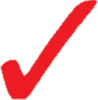 FairnessImpartiality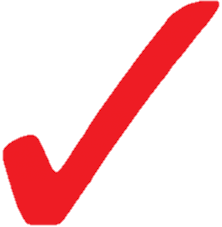 Independence ofdecision-makingCompetenceIntegrityTransparencyAccessible and affordable justiceTimelinessCertaintyData collection on 15 Cook Island indicatorsExternal stakeholder discussions and surveysEquality before the law (Indicators 5 to 7)FairnessImpartialityIndependence ofdecision-makingCompetence (Indicators 3 to 4)IntegrityTransparency (Indicators 13 to 15)Accessible and affordable justice (Indicators 5 to 7)Timeliness (Indicators 1 to 2)Certainty (Indicators 3 to 4)ToolToolFunction1Workshop Objectives, Session Outlines and ProgrammeFor Courts organising workshops for court staff and external court stakeholders on how to prepare an Annual Report2PowerPoint presentationFor Courts organising workshops to develop annual reports3Annual Report Planning Template – A Guide to Who, What, WhenA table that lists the different sections of the Annual Report and who will be responsible for drafting each section by when.4Annual Report TemplateA template for the narrative text of an Annual Report incorporating the 15 Cook Island Indicators5Chart Creator – Excel FormatAn Excel template that allows Courts to present trend data over several years for the 15 Cook Island Indicators;6Chart Creator – Step by Step GuideStep-by-step guide on how to use the ChartCreator (based on Excel 2010)ToolToolFunction7Guide to Making Charts for an Annual reportStep-by-step guide on how to use the ChartCreator (based on Excel 2007)8Example of a Client Satisfaction SurveyPalau Judiciary Access and Fairness Questionnaire as adapted from the CourTools Access and Fairness Survey9CourTools access and_fairness survey (2005)Courtools access_and_fairness survey and implementation guide10Annual Indicator Questionnaire to Update Chart CreatorThis questionnaire lists the annual data to be compiled and entered into the chart creator11Data Collection Questionnaires for family law and family violence casesTwo questionnaires that focus on collecting gender disaggregated data on family law and family violence cases12Tokelau data spread sheet (example average duration)A simple spread sheet for collecting case data that will capture the duration of a case as well as age and gender disaggregated data13Chart Creator – Sex disaggregated dataAn Excel template that allows Courts  to present trend data over several years presenting sex disaggregated data14Juvenile disaggregated dataAn Excel template that allows Courts  to present trend data over several years presenting age disaggregated data15Checklist for Sex, Age and Disability Inclusive Data in Annual ReportsChecklist16Palau Family Law and Family Protection Act SurveyCourt User Satisfaction Survey Questions17Taking Steps to make a Court more Accessible for People living with a DisabilityIssues to consider.18Standard Recommended Court Disaggregated Data FieldsData fields to consider in (i) case tracking/  case management systems and (ii) as questions in civil court forms.19Steps to Consider when undertaking a Court User SurveyIssues to consider20Draft Magistrates Court User Survey for Protection OrdersDraft Developed by Accountability Adviser in discussion with VanuatuDateActionJune/July 201115 Cook Island Indicators developed in consultation with Chief Justices and National CoordinatorsAugust 2011–January 2012JME/ CAR Adviser works with PIC counterparts on collection and analysis of data for the 15 indicatorsAugust 2011First visit to Papua New Guinea - JME dialogueSeptember 2011Visit to Palau - JME dialogueOctober 2011Discuss with Chief Justices and National Coordinators the Baseline report methodology at the Leadership Workshops in VanuatuDecember 2011Second visit to Papua New Guinea - JME dialogueFebruary 2012Submit Draft Baseline Report to Chief Justices and National Coordinators for their FeedbackMarch 2012Discuss Draft baseline report with Chief Justices and National Coordinators at the Leadership Workshops in SamoaApril/May 2012Revise and finalise baseline report and regional justiceperformance frameworkAugust 2012Baseline Report published and distributed to partner PJDPjudiciaries and other justice stakeholders across the PacificAugust 2012–JME/ CAR Adviser works withPIC counterparts on collection and analysis July 2013JME/CAR Adviser works with PIC counterparts on collection and analysis of data for the 15 indicatorsApril 2013Discuss draft Court Trend Report with Chief Justices and National Coordinators at the Leadership Workshops in New Zealand. Version 1 of the Toolkit launchedOctober 20142014 Trend Report discussed with National Coordinators at their Leadership Meeting in the Cook Islands as well as the timeline for completion. Version 2 of the Toolkit launchedApril 2015Draft Executive Summary of the 2014 PJDP Trend Report presented to Chief Justices at their Leadership Meeting in Samoa and comments received and incorporated in the final versionMay 20152014 PJDP Trend Report finalised20182018 Trend Report data discussed with PJSI Court partnersApril 2019Draft 2018 Trend Report data discussed with PJSI Chief Justices at their Leadership Meeting in Palau20202020 Trend Report data discussed with PJSI Court partnersFebruary 20214 February 2020 PJSI Court Trend Report WebinarApril 2021Draft 2020 PJSI Trend Report data discussed with PJSI Chief Justices at their Leadership Meeting20112012201320142015201620172018201920202021FSMKiribatiPalauPNGRMITonga8Example of a Client Satisfaction SurveyPalau Judiciary Access and Fairness Questionnaire as adapted from the CourTools Access and Fairness Survey9CourTools access and_fairness survey (2005)Courtools access_and_fairness survey and implementation guide16Draft of Palau Family Law and Family Protection Act SurveyCourt User Satisfaction Survey Questions19Steps to Consider when undertaking a Court User SurveyIssues to consider20Draft Magistrates Court User Survey for Protection OrdersDraft Developed by Accountability Adviser in discussion with VanuatuCountryPopulation 2020 6GDP per capita ($US)GDP per capita ($US)GDP per capita ($US)HDIRank2019Gender Inequailty IndexPopulation living under theInternet Users (% of2019 72018 82017 9(1-189)10Rank 2019(1-162)11International Poverty Line (%)12Population)13Cook Islands15,30020,240.001420,705.001520,354.30––––Federated States of Micronesia105,5003,718.003,634.203,549.00135–15.4(2013)35(2017)Fiji895,0006,379.706,208.306,071.7098841.4(2013)50(2017)Kiribati118,7001,574.701,640.701,641.60132––15(2017)Marshall Islands54,6003,924.803,878.703,822.20117––39(2017)Nauru11,7008,270.308,562.308,152.30–––62(2017)Niue1,600–17,316.101615,734.3017––––Palau17,90016,736.1016,195.3015,995.1055–––Papua New Guinea8,935,0002,742.302,751.702,705.6015516139.3(2009)11(2017)Samoa198,7004,500.704,323.304,258.30111811.1(2013)34(2017)Solomon Islands712,1002,246.702,197.302,092.10153–25.1(2013)12(2017)Tokelau1,500– 18––––––Tonga99,8004,862.304,858.404,672.30105791.0(2015)41(2017)Tuvalu10,6003,834.803,796.403,688.70––3.3(2010)49(2017)Vanuatu294,7003,260.203,254.903,158.80141–13.2(2010)26(2017)Basic Needs Poverty Line (BNPL)Basic Needs Poverty Line (BNPL)Percentage below BNPLPercentage below BNPLCourt CostsCourt CostsCountryWeekly Per capita Adult EquivalentWeekly Cost per Household in Lowest 3 DecilesIndividualsHouseholdsCivil Case Filing CostCivil Case Filing Cost as percentage of Weekly Adult BNPLCook Islands 2249.23-117.94 NZD (2006)–28.4%(2006)–20.00-100.00NZD 2317% to 203%Federated States of Micronesia 2430.38 USD (2013/14)–41.2% (2013/14)–50-200 USD 25167% to666%Fiji 2643.43 FJD (2008/09)173.72 FJD (2008/09)31% (2008/09)26% (2008/09)54.50-109.00FJD 27125-251%Kiribati 2816.09 AUD (2006)112.80 AUD (2006)21.8%(2006)17%(2006)Marshall Islands––––0.00-1,000.00USD 29–Nauru 3068.04 AUD (2012/13)484.54 AUD (2012/13)24% (2012/13)16.8% (2012/13)––Niue 3155.00 NZD (2002)––* One household in sample below BNPL (2002)0.20-2.00NZD 320.36 to 4%Palau 3358.05 USD (2006)244.67 USD (2006)24.9%(2006)18.4%(2006)5.00-75.00USD 349% to 129%Papua New Guinea 35––39.9%(2009-10)–≥2.00 K 36–Samoa 3759.27 SAT (2013/14)525.19 SAT (2013/14)18.8% (2013/14)13.4% (2013/14)15.00-195.00SAT 3825% to 329%Solomon Islands 3968.63-198.73 SBD (2012/13)–12.7% (2012/13)–35.00-790.00SBD 4018% to1,150%Tokelau––––No fee 410.00Tonga 4228.19 TOP (2009)––23%(2009)8.00-116.00TOP 4328% to 411%Tuvalu 4435.00 TVD (2010)–26%(2010)–0.50-6.00TVD 451% to 17%Vanuatu 461,761.00 VT(2010)9,679.00 VT(2010)12.7%(2010)10.7%(2010)3,000.00-20,000.00VT 47170% to1,136%Annual Report or Year of Court data referred to in the Trend Report (hardcopy or e –copy on file)Court WebsiteAnnual Report on website; if YES what is the latest yearCook IslandsAnnual Report 2016–2017YEShttp://www.justice.gov.ckYES Last Annual Report on PACLII and Court Website is 2015–2016Federated States of MicronesiaAnnual Report 2019YESwww.fsmsupremecourt.orgYES Annual Report 2019 on Court websiteKiribati2018-2019 AnnualReport draftNOYES Last Annual Report on PACLII is 2018–2019Marshall IslandsAnnual Report 2019YES 2019 Annual Report on PACLII and Court websiteYES 2019 Annual Report on PACLII and Court websiteNauruAnnual Report 2019–2020NOYES Last Annual Report on PACLII is 2019–2020NiueAnnual Report 2015–2019NOYES Last Annual Report on PACLII is 2015/16–2018/19PalauAnnual Report 2019YEShttp://www. palausupremecourt.net/YES 2019 Annual Report on Court websitePNG Supreme & National CourtsAnnual Report 2019YESwww.pngjudiciary.gov.pgYES 2019 Annual Report on Court websiteSamoaCourt data contributed to Ministry ofJustice and Court Administration Annual Report 2018–2019http://www.mjca.gov.ws/ http://www.samlii.org/YES Ministry of Justice and Court Administration2018–2019 Annual Report available on Parliamentary websiteSolomon IslandsDraft version of Annual Report 2015–20192015–2019 Annual ReportYES 2015–2019 AnnualReport on the PacLII websiteTokelauDraft version of Annual Report 2018–2019NOLast Annual Report on PACLII is 2017–2018TongaAnnual Report 2019YEShttp://www.justice.gov.toYES Last Annual Report on PACLII is 2018 Annual ReportTuvaluNo Annual ReportNONOVanuatuAnnual Report 2019YEShttps://courts.gov.vu/bi/ services/downloadsYES Last Annual Report on PACLII and Court Website is 2019 Annual ReportCook IslandsFederated States of MicronesiaKiribati IslandsMarshall IslandsNauruNiuePalauData unavailableData unavailableMagistrates Court 22%High Court32%Supreme Court225% (2010)High Court103% (2010)District Court87% (2010)Supreme Court 14%(2010/2011)Magistrates Court81% (2010/2011)Data unavailableCourt of Common Pleas 86%(2010)Papua New GuineaSamoaSolomon IslandsTokelauTongaTuvaluVanuatuSupreme Court 53% (2007) civil and criminal casesNational 12% (2007) civil cases onlyMagistrates Court 68% (2010) (This data is obtained using the 57 Magistrates Courts with an electronic case management system as a sample)Data unavailableHigh Court30.92% (2009)Data unavailableSupreme Court 70%(2010)Magistrates Court84% (2010)Magistrates Court 67%Supreme Court82% (2010)Magistrates Court 80%(2010)Island Court76% (2010)Cook IslandsFederated States of MicronesiaKiribati IslandsMarshall IslandsNauruNiuePalauData unavailableSupreme Court: All cases: 84% Appeal cases: 90%.Civil cases: 88%. Criminalcases: 74%.Court of Appeal: 2019Clearance rate is 167% HighCourt 2019 Clearance rate is 25%. Magistrates Court 2019 Clearance rate: 91%Supreme Court: 175%High Court103% Probatecases: 87.5%. Criminal cases: 105%District Court: Traffic cases: 104%.Criminal matters: 91% Juvenilecases: 121%. Small claims: 111%Supreme Court: 99%Family Court: 89%Niue High Court: Land Division:92% CriminalDivision: 105% Traffic Division: 98%Supreme Court Trial Division: criminal cases: 145%. Civilcases: 116% Juvenile cases: 100%. Appellate Division: Civil and criminal appeals: 177% Land Court: 73% Court of Common Pleas: Small Claims: 98% CivilAction: 100% Family Protection Act cases: 96% Citation cases: 110%Papua New GuineaSamoaSolomon IslandsTokelauTongaTuvaluVanuatuSupreme Court: 49%.National Court: 67%. Criminalmatters: 65%. Civil matters: 59%In 2018/2019,the Ministry of Justice and Court Administration Annual Report presents data on 2102 Adoptionsfiled and 1098 adoptions finalised, a clearance rate of 52%Court of Appeal: 93%High Court: 94%Fakaofo 100%Nukunonu 92%Atafu 100%Court of Appeal: 100%Supreme court: 100%Land Court: 85%Magistrates Court: 103%Data unavailableCourt of Appeal110%Supreme Court97%Magistrates Court 90%Island Court86%5004844004683903003753732852002831931991001510Cook IslandsFederated States of MicronesiaKiribati IslandsMarshall IslandsNauruNiuePalauData unavailableData unavailableData unavailableSupreme Court Data unavailableSupreme Court  Data unavailableMagistrates CourtData unavailableData unavailableCourt of Common PleasCivil 62 daysCriminal 72 daysSmall claims 55 daysData unavailableData unavailableData unavailableHigh Court Average of 174 days for2009 casesSupreme Court  Data unavailableMagistrates CourtData unavailableData unavailableCourt of Common PleasCivil 62 daysCriminal 72 daysSmall claims 55 daysData unavailableData unavailableData unavailableDistrict Court Data unavailableSupreme Court  Data unavailableMagistrates CourtData unavailableData unavailableCourt of Common PleasCivil 62 daysCriminal 72 daysSmall claims 55 daysPapua New GuineaSamoaSolomon IslandsTokelauTongaTuvaluVanuatuSupreme CourtData unavailableMagistrates CourtData unavailableData unavailableHigh Court Data unavailableData unavailableSupreme Court Data unavailableMagistrates Court Data unavailableData unavailableSupreme CourtData unavailableAppeal CourtData unavailableIsland CourtData unavailableCook IslandsFederated States of MicronesiaKiribati IslandsMarshall IslandsNauruNiuePalauData unavailableSupreme Court 1579 days average duration for the 74 cases finalised in 2019Magistrates Court: Average number ofdays for cases disposed in 2019 is 168daysSupreme Court 591 daysHigh Court138 daysProbate Cases 104 daysCriminal cases 161 daysSupreme Court: 255 daysFamily Court: 229 daysAverage duration of cases in2018/2019in the Land Division  of the Niue High Court was 505 days, in the Criminal Division  of the Niue High Court was 190 days and in the Traffic Division  of the Niue High Court was 55 days.Trial Division – criminal cases = 163 daysTrial Division – criminal cases = 350 daysTrial Division – Juvenile cases = 149 daysDistrict Court Traffic Cases 97 daysCriminal Cases 90 daysAverage duration of cases in2018/2019in the Land Division  of the Niue High Court was 505 days, in the Criminal Division  of the Niue High Court was 190 days and in the Traffic Division  of the Niue High Court was 55 days.Land Court - =909 daysCourt of Common Pleas – Small Claims = 67 daysJuvenile Cases 199 daysSmall Claims 207 daysAverage duration of cases in2018/2019in the Land Division  of the Niue High Court was 505 days, in the Criminal Division  of the Niue High Court was 190 days and in the Traffic Division  of the Niue High Court was 55 days.Court of CommonPleas – Civil Action  = 75 daysCourt of Common Pleas – Family Protection Act cases = 19 daysAverage duration of cases in2018/2019in the Land Division  of the Niue High Court was 505 days, in the Criminal Division  of the Niue High Court was 190 days and in the Traffic Division  of the Niue High Court was 55 days.Court of Common Pleas – Citation cases = 76 daysAverage duration of cases in2018/2019in the Land Division  of the Niue High Court was 505 days, in the Criminal Division  of the Niue High Court was 190 days and in the Traffic Division  of the Niue High Court was 55 days.Appellate Division – civil and criminal appeals = 436 daysPapua New GuineaSamoaSolomon IslandsTokelauTongaTuvaluVanuatuIn the national courts the average duration of a civil case was 927 days.The Ministry of Justice and Court Administration Annual Report does not present data on the average duration of a case in the different court jurisdictions in Samoa.In 2019 Court of  Appeal civil cases:321.45 days and criminal cases:184.7 daysIn 2019 High Courtcivil cases: 895 days criminal cases:829 daysAtafu 80 days, Nukunonu12 days,Fakaofo 60 daysCourt of Appeal91 daysSupreme Court average disposal time of all cases is 199 days, data collected for 10 types of cases by division of the Supreme Court ranging from 66 days for wedlock cases to 373 days for civil cases.Land Court: 477 days. Magistrates Court: average disposal time in all cases was 84 daysData unavailableCourt of Appeal criminal cases 153 days civilcases 143 daysSupreme Court criminal cases 261 days civilcases 767 daysMagistrates Court 166 days for criminal cases civil cases 391 dayscivil appeal cases: 969 daysCourt of Appeal91 daysSupreme Court average disposal time of all cases is 199 days, data collected for 10 types of cases by division of the Supreme Court ranging from 66 days for wedlock cases to 373 days for civil cases.Land Court: 477 days. Magistrates Court: average disposal time in all cases was 84 dayscriminal appeal cases: 562 daysCourt of Appeal91 daysSupreme Court average disposal time of all cases is 199 days, data collected for 10 types of cases by division of the Supreme Court ranging from 66 days for wedlock cases to 373 days for civil cases.Land Court: 477 days. Magistrates Court: average disposal time in all cases was 84 daysdivorce cases: 941 daysCourt of Appeal91 daysSupreme Court average disposal time of all cases is 199 days, data collected for 10 types of cases by division of the Supreme Court ranging from 66 days for wedlock cases to 373 days for civil cases.Land Court: 477 days. Magistrates Court: average disposal time in all cases was 84 dayscivil adoption cases: 235 daysCourt of Appeal91 daysSupreme Court average disposal time of all cases is 199 days, data collected for 10 types of cases by division of the Supreme Court ranging from 66 days for wedlock cases to 373 days for civil cases.Land Court: 477 days. Magistrates Court: average disposal time in all cases was 84 daysprobate cases: 94 daysCourt of Appeal91 daysSupreme Court average disposal time of all cases is 199 days, data collected for 10 types of cases by division of the Supreme Court ranging from 66 days for wedlock cases to 373 days for civil cases.Land Court: 477 days. Magistrates Court: average disposal time in all cases was 84 daysCook IslandsFederated States of MicronesiaKiribati IslandsMarshall IslandsNauruNiuePalauData unavailableData unavailableData unavailableHigh Court 1%(2010).District Court0%Supreme CourtData unavailableMagistrates CourtData unavailable0.43%Court of Common Pleas 0%Papua New GuineaSamoaSolomon IslandsTokelauTongaTuvaluVanuatuSupreme Court 6%(2007)Data unavailableHigh Court High Court 2%Data unavailableSupreme Court4% (2010)Magistrates Court 0.002%(2010)0.005Supreme Court7%Supreme Court 6%(2007)Data unavailableHigh Court High Court 2%Data unavailableSupreme Court4% (2010)Magistrates Court 0.002%(2010)0.005Appeal CourtData unavailableIsland CourtData unvailableMagistrates Court Data unavailableData unavailableHigh Court High Court 2%Data unavailableSupreme Court4% (2010)Magistrates Court 0.002%(2010)0.005Appeal CourtData unavailableIsland CourtData unvailableCook IslandsFederated States of MicronesiaKiribati IslandsMarshall IslandsNauruNiuePalauData unavailableIn 2019 ofthe 74 cases finalised in the FSM Supreme Court Trial Division,  9 were appealed to the Appeal Division (12%).In 2019 ofthe 86 cases finalised in the High Court,  9 were filed to the Court of Appeal (10%)1.16% of HighCourt 2019 civil decisions were appealed0% of High Court probate, criminal and juvenile 2017 decisions were appealed. No district court 2019 decisions were the subject of an appealData unavailableIn 2018/2019 the rate of appeal from decisions of the land division of the Niue High Court to the Court of Appeal was 3%. No decisions of the criminal division of the NiueHigh Court were appealed to the Court of Appeal in the last four years30 appealsfrom 418 cases(7% appeal rate)Papua New GuineaSamoaSolomon IslandsTokelauTongaTuvaluVanuatu3% of criminalcases and 7% of civil cases finalised in the National Court were appealed to the Supreme CourtThe Ministry of Justice and CourtAdministration Annual Report does not present data on the percentage of appeals7% of High Court decisions appealed1% of Magistrates Court decisions appealed0% of Law Commission decisions appealed1% of Supreme Court cases were the subject ofan appeal to the Court of Appeal. Appeal rates for 10 separate divisions of the Supreme Court are provided with a range of appeal rates from 0%-4%.15% of Land Court cases were the subject ofan appeal to the Court of AppealData unavailable12% of Supreme Court decisions were the subject of an appealto the Court of Appeal1% of Magistrates Court decisions were the subject of an appeal to the Supreme CourtMagistrates Court less than 1%Cook IslandsFederated States of MicronesiaKiribati IslandsMarshall IslandsNauruNiuePalauData unavailableData unavailableData unavailableHigh Court0%Supreme CourtData unavailableData unavailableCourt of Common Pleas 0% (2010)District Court0%Magistrates CourtData unavailableData collected but no appeals in 2010Data collected but no appeals in 2010Papua New GuineaSamoaSolomon IslandsTokelauTongaTuvaluVanuatuSupreme Court Data not presented in 2007Magistrates Court Data unavailableData unavailableData unavailableData unavailableSupreme CourtData unavailableMagistrates CourtData unavailable100%Supreme Court Statistics not recordedAppeal CourtData unavailableIsland CourtData unavailableCook IslandsFederated States of MicronesiaKiribati IslandsMarshall IslandsNauruNiuePalauIn 2016-2017,6 matters were the subject of an appeal that was heardIn 3 matters the appeal was dismissed and in 3 matters the appealwas allowed in whole or in partThere were no overturnedappellate cases in 2019Of the 15 cases finalised in 2019, in 4 of them the original decision was overturned (27%)High   Court 0% of civil cases that were the subjectof an appeal in 2019 were overturned on appealData unavailableIn 2018/2019,one of the six appeals finalised was successful (17%overturn rate on appeal)In 2019 there were 53 cases disposed by the Appellate Division and of these cases: the lower court decision was affirmed in25 cases (47%); the appeal was dismissed in 14cases (26%); the case was remanded to the lower court for further actionin 12 cases (23%); and the lower court decision vacated in 2 cases (4%)Papua New GuineaSamoaSolomon IslandsTokelauTongaTuvaluVanuatuData unavailableThe Ministry of Justice and CourtAdministration Annual Report does not present data on the overturn rate on appealIn 2019,43 cases were finalised by the Court of Appeal, 10 criminalcases and 33 civil cases on appeal from the High Court.5 of the 10 criminal cases (50%) were overturned in whole or part on appeal to the Court of Appeal.11 of the 33civil cases (33%) were overturned in whole or part on appeal to the Court of Appeal0%Of the 7 Supreme Court cases appealed to the Court of Appeal, 29% were overturned on appeal or were successful25% of appeals from the Land Court were overturned on appeal or were successfulOf the 14 Magistrates Court cases appealedto the Supreme Court, 57% were overturned on appeal or were successfulData unavailableIn Criminal matters 9 of 17 Criminal Appeals were allowed or 53%In civil appeals matters, 20 of 59 civil appeals were allowed or 34%Area 6: Affordable and Accessible Court ServicesArea 6: Affordable and Accessible Court ServicesAffordable Court ServicesAffordable Court Services1We regularly review court policies on court fees to ensure that court services are affordable2We work with stakeholders to provide affordable court services3We streamline processes to minimise costs to litigants4We have a clear policy on the charging of feesAccessibilityAccessibility5It is easy for court users to find and access the relevant courtroom6Our hours of operation make it easy for court users to carry out their business7We support court users with disabilities and provide them with access to the court and court services8Our website is easy to navigate, contains relevant information and is useful to users9We provide information to assist litigants without representation10Language interpretation services are available to court users who require it11We leverage technology to make processes more efficient and to make court servicesmore accessibleCook IslandsFederated States of MicronesiaKiribati IslandsMarshall IslandsNauruNiuePalauData unavailableData unavailableData unavailableData unavailableSupreme CourtData unavailableMagistrates CourtData unavailableData unavailableCourt of Common Pleas 0% (2010)Papua New GuineaSamoaSolomon IslandsTokelauTongaTuvaluVanuatuSupreme Court Data unavailableMagistrates Court Data unavailableData unavailableAppeal Court Data unavailableSupreme Court Data unavailable100%Supreme CourtData unavailableMagistrates CourtData unavailableMagistrates Court 0%(2010)Data unavailableMagistrates Court Data unavailableCook IslandsFederated States of MicronesiaKiribati IslandsMarshall IslandsNauruNiuePalau0%The  High Court does not have a formal Court fee waiver policy0% of civil cases have a waiver of court filing fees0% of civil cases have a waiver of court filing feesIn the Supreme Court in 2019, in no cases did a party seek a fee waiver or legal aid. In the High Court, there were also no requests in 2019Data unavailable0%5 people sought a few waiver in 2019 and 3 weregranted (60%)Papua New GuineaSamoaSolomon IslandsTokelauTongaTuvaluVanuatuPNG caseFamily CourtApplication100%0% There isDataAll familymanagementNo feesfor fee waiverpresently nounavailableprotection orderssystem doescharged for anis verystatutory authorityissued by thenot collect thisapplication for arare. Onefor the SuperiorMagistratesdataprotection orderapplicationCourts to grantCourt had theor maintenancefor a feefee waivers.fee waived: this(100% feewaiver inThere were nowas 890 caseswaiver). No fee2019.applications foror 43% of allwaivers grantedfee waivers in thisMagistrates Courtin any divorce orreporting period.casesadoption matterThe percentage of2019/2020 (0%cases where feefee waiver).waivers are given is therefore 0%.Cook IslandsFederated States of MicronesiaKiribati IslandsMarshall IslandsNauruNiuePalauData unavailableData unavailableData unavailable7%0% (no Circuit Courts)Data unavailable0% (no Circuit Courts)Papua New GuineaSamoaSolomon IslandsTokelauTongaTuvaluVanuatuCircuit Courts held but data on percentage of cases heard through a circuit court is unavailableData unavailable0% (no Circuit Courts)Circuit Court not required as Law Commisioners hear cases on the 3 islands (less than 25km for the 3 islands)0.03% of all Magistrate Court cases heard by circuits by the Tongatapu court to ‘Eua and Ha’apai0.002%(2010)Circuit Courts held but data on percentage of cases heard through a circuit court is unavailableCook IslandsFederated States of MicronesiaKiribati IslandsMarshall IslandsNauruNiuePalauData unavailableIn 2019, 16%of cases were finalised at a circuit courtIn 2019 17%of cases were finalised at a circuit courtIn 2019, 41 of the258 civil casesdecided (16%) were Ebeye circuit cases.46 of the 251 (18%) HighCourt civil cases filed were heard at Ebeye  circuit. Of the 22 criminal cases cleared in 2019, three cases(13.6%) were Ebeye circuit cases0 circuit courts due to the size of Nauru (0%)0% (No circuit courts)0% (no Circuit Courts)Papua New GuineaSamoaSolomon IslandsTokelauTongaTuvaluVanuatuOf the 223 total cases completed by the supreme court, 22(10%) were disposed of through a circuit court27% of District Court cases finalised in Samoa during 2018/2019 were finalised on the island of Savai’I through circuit courtsThis includes, 209 of the 956 Family Violence Court matters finalised through a circuit court to Savaii (22%)The total percentage of cases finalized in 2019 duringcourt circuit is 2.6%. These are criminal cases.0% Circuit courts not required as Law Commissionershear cases on each of the three islands4% of all Supreme Court cases were heard by the Supreme Court at circuit court sittings. 2% of Magistrates Court caseswere disposed of through the circuit courts.Data unavailable10% of all Supreme Court cases and 8% of the Magistrates Court cases were heard on a circuit courtCook IslandsFederated States of MicronesiaKiribati IslandsMarshall IslandsNauruNiuePalauData unavailableData unavailableData unavailableHigh Court 59%(2010)In 84% of criminal cases and 100% of juvenile criminal cases the defendant received legal aid (2010)Supreme Court Data unavailableMagistrates Court Data unavailableData unavailableData unavailablePapua New GuineaSamoaSolomon IslandsTokelauTongaTuvaluVanuatuSupreme Court Data unavailableMagistrates Court Data unavailableSupreme CourtData unavailableMagistrates CourtData unavailableAppeal Court Data unavailableSupreme Court Data unavailableMagistrates Court Data unavailable0% of parties receive legal aid (parties represent themselves)Supreme Court Data unavailableMagistrates CourtData unavailableData unavailableData unavailableCook IslandsFederated States of MicronesiaKiribati IslandsMarshall IslandsNauruNiuePalauData unavailableIn 2019, 32% ofparties received legal aid assistance rising to 50% of parties received legal aid assistance as an average over the last 5 yearsIn 201911% of parties were assistedby a legal aid lawyer (38/347)Supreme Court: in none of the cases pending in 2019 did a party seek legal aid.High Court: In 63% of civil matters and 50% of probate matters one or more parties received free legal aid. 100%of all criminal defendants, including juvenile defendants, appearing before the court received free legal aid. District Court: 8.6% of parties in traffic matters, 1.1% of parties in criminal matters. 2% in  juvenile  cases, and 1% of parties in small claims matters received free legal aidData unavailable0% of parties who brought cases before the High Court Land Division received legal aid.Supreme Court212 parties inthe 210 criminalcases (100%),and 170 parties in the 349 civil cases (49%), received  legal aid through the Public Defenders Office, MLSC or Court appointed counsel.Papua New GuineaSamoaSolomon IslandsTokelauTongaTuvaluVanuatuData unavailableIn Samoa, only those appearing in the District Court, Youth Court and Supreme Courtas defendants are eligible to apply for legal aid. There were 83 legal aidapplications grantedfor FY 2018-2019.These legal aid applications were applications filed from the Supreme Court and the Youth Court. 0% of parties appearing in the Family Court or Family Violence Court receive legal aid.In 2019,parties in 382 civilcases of 719 cases filed in the High Court were assisted free of charge by lawyers from the Office of the Public Solicitor’s and theOffice Public Trustee. This is 53%.0%There is no provision for legal aidIn 46%of Family Protection Cases filed and in  18% of civil cases filed in the Magistrates Court a party received  legal aid from the Family Protection Legal Aid Center.Data unavailableData unavailableCook IslandsFederated States of MicronesiaKiribati IslandsMarshall IslandsNauruNiuePalauData unavailableData unavailableComplaints Handling Process includedin the new Judicial Code of ConductAccountability section in the RMI Code of Judicial Conduct applies to all courtsSupreme CourtData unavailableMagistrates CourtData unavailableA Complaints Handling Ombudsman Backed Service was implemented in February 2010 and applies to court stall, but not judicial officersThe PalauCode of Judicial Conduct 2011 was promulgated by the Palau Supreme Court March 1, 2011, and amended March 9, 2011, and is available on the Palau Judiciary websitePart 7 of the Code deals with complaints against judgesPapua New GuineaSamoaSolomon IslandsTokelauTongaTuvaluVanuatuSupreme and Magistrates CourtThere is not a policy forreceiving and processing a complaint that is publicly availableData unavailableHigh Court Data unavailableData unavailableSupreme CourtData unavailableMagistrates CourtData unavailableThe court does not have such a policy for receiving and processing complaintsSupreme Court No document existsAppeal CourtData unavailableIsland CourtData unavailableCook IslandsFederated States of MicronesiaKiribati IslandsMarshall IslandsNauruNiuePalauThe existing procedures of the Court to address complaintsagainst Judges and Justices of the Peace have been reduced to writingand are now placed on the Government websiteTwo general court orders were promulgated in 2017 on, the Code of Judicial Conduct forthe Supreme Court of the Federated States of Micronesia and  the  Code of Ethics for the Employees of the Supreme Court of the Federated States of MicronesiaCopies of the Judicial   Code of Conduct are in the court registries in Tarawa and the outer islands and online on PaclIIComplaint handling process included in the accountability section of the RMI Codeof Judicial ConductData unavailableThere is no complaint handling processfor JudicialOfficers.There is a complaint handling process that is applied to the public servants working inthe Niue High CourtA judiciary’s code of judicial conduct was promulgated on March 1 2011 by the Supreme Court.  A   copy can be found online from the ‘Rules and Other Publications tab of the Palau Judiciary WebsitePapua New GuineaSamoaSolomon IslandsTokelauTongaTuvaluVanuatuThe judiciary complaints process is availableon the NSC websiteThere is no complaint handling process for Judicial OfficersThere is a complaint handling process that is appliedto the public servants working in the Court under the Public Services Act 2004The process for lodging a complaint against ajudicial officer is outlined in the Judicial Legal Service Commission Regulation 1982 and against a court staff member is outlined in the General Order Public Service Commissioner Regulation and the Ombudsman Act 2017At present, there is no established complaint handling mechanismfor the Tokelau JudiciaryThere are documented processes for handling complaintsagainst JudicialOfficersFormal complaints are made to the Judicial Appointments and Discipline Panel. The procedures by which such complaints are handled are set out in the Discipline Procedure Order 2017Data unavailableA Complaint Procedure has been drafted and consultations with judicial officers have been undertaken, however it is yet to be officially launched.YearTotal cases Filed (all Case Types)Complaints against *JOsCases where no Complaint made against *JOsCases where Complaint made against *JOs20152067299.90%0.10%201618720100.00%0.00%201732240100.00%0.00%20182773299.96%0.04%201920660100.00%0.00%* JO = Judicial Officers/Judges* JO = Judicial Officers/Judges* JO = Judicial Officers/Judges* JO = Judicial Officers/Judges* JO = Judicial Officers/JudgesCook IslandsFederated States of MicronesiaKiribati IslandsMarshall IslandsNauruNiuePalauData unavailableData unavailableData unavailableSupreme Court 0High Court 1%District Court 0Supreme CourtData unavailableMagistrates CourtData unavailableData unavailableCourt of Common Pleas 0%Papua New GuineaSamoaSolomon IslandsTokelauTongaTuvaluVanuatuSupreme Court Data not presented in 2007Magistrates Court Data not presented for 2010Data unavailableHigh Court Data unavailableData unavailableSupreme CourtData unavailableMagistrates CourtData unavailableThe court does not have such a policy for receiving and processing complaints concerning a judicial officerSupreme Court0.18%Supreme Court Data not presented in 2007Magistrates Court Data not presented for 2010Data unavailableHigh Court Data unavailableData unavailableSupreme CourtData unavailableMagistrates CourtData unavailableThe court does not have such a policy for receiving and processing complaints concerning a judicial officerAppeal CourtData UnavailableIsland CourtData unavailableCook IslandsFederated States of MicronesiaKiribati IslandsMarshall IslandsNauruNiuePalauData unavailableThere were no complaintsagainst a judicialofficer in 2019(0%)Magistrates Court: In 2019, 1complaint was received against a judicial officer out of 14516 cases filed or 0.01%.2 complaints were lodged against 2 district court judged.These represent less than 1%of the DistrictCourt’s caseloadData unavailableNo complaints were received in relationto JudicialOfficers.0%Papua New GuineaSamoaSolomon IslandsTokelauTongaTuvaluVanuatu55 complaints for National and Supreme Court judges from 7367 cases(0.7%)There were no complaintsreceived against judicial officers in the Family Violence Court or Family Court in 2018–2019There were no complaints receivedagainst judicial officers of the High Court and the Court of Appeal during this reporting period 2015–2019No data0% No complaints against judicial officers in the superior courts and one in the Magistrates Court.Data unavailable0% complaints against judicial officersCook IslandsFederated States of MicronesiaKiribati IslandsMarshall IslandsNauruNiuePalauData unavailableData unavailableData unavailableSupreme Court 0High Court 1%District Court 0Supreme CourtData unavailableMagistrates CourtData unavailableData unavailableCourt of Common Pleas Data unavailablePapua New GuineaSamoaSolomon IslandsTokelauTongaTuvaluVanuatuSupreme Court Data not presented in 2007Magistrates Court Data not presented for 2010Data unavailableHigh Court Data unavailableData unavailableSupreme CourtData unavailableMagistrates CourtData unavailableThe court does not have such a policy for receiving and processing complaints concerninga court staff memberSupreme Court1%Supreme Court Data not presented in 2007Magistrates Court Data not presented for 2010Data unavailableHigh Court Data unavailableData unavailableSupreme CourtData unavailableMagistrates CourtData unavailableThe court does not have such a policy for receiving and processing complaints concerninga court staff memberAppeal Court Data UnavailableIsland Court Data unavailableCook IslandsFederated States of MicronesiaKiribati IslandsMarshall IslandsNauruNiuePalauData unavailable0% Nocomplaints were received for this reporting period in relation to Court StaffMagistrates Court: In 2019,1 complaint was received against court staff members out of 14516 cases filed = 0.01%0% Nocomplaints were received for this reporting period in relation to Court StaffData unavailable0% Nocomplaints were received for this reporting period in relation to Court Staff0% Nocomplaints were received for this reporting period in relation to Court StaffPapua New GuineaSamoaSolomon IslandsTokelauTongaTuvaluVanuatu34 complaintsfrom 7367 cases(0.46%)There were no complaints received against court staff members in the FamilyViolence Court or Family Court in 2018/2019In 2019, there were two complaints received in relation to court staff members out of 719 cases filed in the High Courtrepresenting less than 0.3% of all casesNo data0% Nocomplaints were received for this reporting period in relation to Court StaffData unavailable2% complaints against court staff membersCook IslandsFederated States of MicronesiaKiribati IslandsMarshall IslandsNauruNiuePalauData unavailableData unavailableHigh Court Data UnavailableSupreme Court5.3 (2010)High CourtSupreme CourtData unavailableMagistratesData unavailableCourt of Common Pleas 1973 (2010)Data unavailableData unavailableSupreme Court5.3 (2010)High CourtSupreme CourtData unavailableMagistratesData unavailableCourt of Common Pleas 1973 (2010)Magistrates159.5 (2010)Court DataCourt23 (2011)District Court585.3 (2010)unavailablePapua New GuineaSamoaSolomon IslandsTokelauTongaTuvaluVanuatuSupreme Court135 (2007)Magistrates Court719 (2010)Data unavailableAppeal Court DataunavailableSupreme Court Dataunavailable68 (2010)Supreme Court333 (2010)Magistrates Court2199 (2010)Magistrates Court386 (2010)Supreme Court111 (2010)Supreme Court135 (2007)Magistrates Court719 (2010)Data unavailableAppeal Court DataunavailableSupreme Court Dataunavailable68 (2010)Supreme Court333 (2010)Magistrates Court2199 (2010)Magistrates Court386 (2010)Appeal CourtData UnavailableIsland CourtData unavailableMagistrates CourtData unavailableCook IslandsFederated States of MicronesiaKiribati IslandsMarshall IslandsNauruNiuePalauData unavailable2019 – 85 casesfiled and 3 judicial officers= 28 cases perjudicial officer2019 –347 cases filed and 2 judicial officers = 174 casesper judicialofficerHigh Court284 cases filed in 2019 with 2 FTE judicial officers (142 per judicial officer) District Court Majuro:994.5 cases per judicial officer District Court Ebeye: 537 cases per District Court judgeSupreme Court 42 cases per judicial officerDistrict Court 678 cases per judicial officerIn 2018/2019,there were: 103land and 28 criminal cases finalised by 1judge over 4 hearing days, 57 land cases finalised by a panel of Land Commissioners over 3 hearing days and47 cases finalised by a panel of one Commissioner and two Justices of the Peace over 7 hearing daysTrial  Division: 110 cases per judicial officer. Appeal Division: 10 cases for each judicial officer. Land   Court: 140 cases per judicial officers. Court of Common Pleas: 1448 cases per judicial officersPapua New GuineaSamoaSolomon IslandsTokelauTongaTuvaluVanuatu182 cases per judicial  officer in the national court (38 judgesand 6911 cases)The Ministry of Justice and CourtAdministration Annual Report does not present data on the average number of cases per judicial officerIn 2019,there were 90 cases filed per judicial officer in the High Court representing an increase of casesper judicial officer from the previous four yearsAtafu: The single LawCommissioner of Atafu received 28 cases over the year. Nukunonu: The single Law Commissionerof Nukunonu received 37 cases over the year. Fakaofo: The single Law Commissioner of Fakaofo received 11 cases over the yearCourt of Appeal: average number of cases per judicial officer was 5.Supreme court: 504 cases per judicial officer. Land court:28 cases per judicial officer. Magistrates Court: 1863 cases per judicial officerData unavailableSupreme Court- 102 cases per judicial officer, Magistrates Court: 234RegistryNumber of court registry staffTotal pendingTotal newcases filedTotal pending and new cases filedAverage number of cases per registry staffNuku’alofa1626521004412696794Vava’u47814431521380Ha’apai222201223112TOTAL2227521168814440656Cook IslandsFederated States of MicronesiaKiribati IslandsMarshall IslandsNauruNiuePalauData unavailableData unavailableData unavailableSupreme Court 1.6High Court 31.9District Court 175.6Supreme CourtData unavailableMagistrates CourtData unavailableData unavailableCourt of Common Pleas152 (2010)Papua New GuineaSamoaSolomon IslandsTokelauTongaTuvaluVanuatuSupreme CourtData unavailableData unavailableAppeal Court Data unavailableSupreme Court Data unavailableMagistrates Court Data unavailable68 (2010)Supreme Court111 (2010)Magistrates Court1709 (2010)193 (2010)Supreme Court Data UnavailableAppeal Court Data UnavailableIsland Court Data unavailableMagistrates Court175 (2010)Data unavailableAppeal Court Data unavailableSupreme Court Data unavailableMagistrates Court Data unavailable68 (2010)Supreme Court111 (2010)Magistrates Court1709 (2010)193 (2010)Supreme Court Data UnavailableAppeal Court Data UnavailableIsland Court Data unavailableCook IslandsFederated States of MicronesiaKiribati IslandsMarshall IslandsNauruNiuePalauData unavailable2019 – 85 cases filed and 5 court staff members= 17 cases per court staff member2019 – 347cases filed and 13 court staff members = 25 cases per court staff memberHigh Court 284 cases filed and 5 staff members (58.6 new cases per clerk) District Court: Majuro: 994.5 cases per court staff member DistrictCourt: Ebeye: 268.5 cases per court staff memberSupreme Court 42 cases per court staff memberDistrict   Court 339 cases per court staff member13 cases per court staff member for land cases;37.5 cases per court staff member for criminal casesTrial Division: 137 casesper court staff memberAppeal Division:10 cases per court staff memberPapua New GuineaSamoaSolomon IslandsTokelauTongaTuvaluVanuatu11 casesper court staff memberThe Ministry of Justice and CourtAdministration Annual Report does not present data on the average number of cases per judicial officerIn 2019,an average number of cases per court staff members was 48.Atafu: The single court clerk of Atafu assisted with 28 cases filed over the yearNukunonu: The single court clerk of Nukunonu assisted with 37 cases filed over the yearIn superior courts, average number of cases per staff member 88. In Magistrates Court average was 656.Data unavailableSupreme Court 122 cases per court staff member.Magistrates Court 246 cases per court staff memberFakaofo: The single court clerk of Fakaofo assisted with 11 cases filed over the yearCook IslandsFederated States of MicronesiaKiribati IslandsMarshall IslandsNauruNiuePalauOnline NoHardcopy Yes(2008)Online NoHardcopy NoOnline NoHardcopy Chief Justice of Kiribati presents a speech containing court performance data at the start of the Legal Year. It is not clear how thepublic who do not attend this event would otherwise access this informationOnline Yes(2010)Hardcopy Yes(2010)Online Yes(2009–2010)Hardcopy Yes(2009–2010)Online Yes(2009–2010)Hardcopy Yes(2009–2010)Online NoHardcopyYes (2010)Performance Report to Parliament occurs, but the publichas to request the document as it is not referred to on the Palau judiciary website or noticeboardPapua New GuineaSamoaSolomon IslandsTokelauTongaTuvaluVanuatuSupreme Court Online NoHardcopy Yes(2007)Online NoHardcopy Yes(2009)Online Yes (2009)Hardcopy Yes(2009)Online NoHardcopy NoOnline NoHardcopy Yes(2010)Online NoHardcopy NoOnline Yes (2009)Hardcopy Yes(2010)Magistrates Court Online NoHardcopy Yes(1982)Cook IslandsFederated States of MicronesiaKiribati IslandsMarshall IslandsNauruNiuePalauNo Annual Report for the last Reporting Period2019 Annual Report is finalised and on the Court website2018–2019Annual Report finalised and available online2019 Annual Report published and available onlineThe 2019/2020Annual Report is published on the PacLII websiteHigh Court2015/2016– 2018/2019Annual Report publishedand available online PacLIIThe 2019Annual Report is published on PacLII and the Palau Judiciary websitePapua New GuineaSamoaSolomon IslandsTokelauTongaTuvaluVanuatuThe 2019Annual Report is published on the PNG Judiciary websiteThe 2018/2019Annual Report is published on the Samoa Parliament websiteThe 2015–2019Annual Report is published on the PacLII websiteThe 2018/2019Annual Report is being cleared for publication on PacLIIThe courts of Tonga produce a 2019 annual report  which is available on both Paclii and the Ministry of Justice websiteNo Annual Report for the last Reporting Period2019 Annual Report published and available onlineCook IslandsFederated States of MicronesiaKiribati IslandsMarshall IslandsNauruNiuePalauData unavailableData unavailableData unavailableInformation on the RMI courts is available on the website: www. rmicourts.orgSupreme Court Data unavailableMagistrates Court Data unavailableData unavailableInformation on the Palau courts is available on the website:http://www. palausupreme court.net/Papua New GuineaSamoaSolomon IslandsTokelauTongaTuvaluVanuatuSupreme Court and National CourtLimited information on the website: www. pngjudiciary. gov.pgMagistrates CourtData unavailableAppeal Court Data unavailableSupreme Court DataunavailableMagistrates CourtData unavailableData unavailableSupreme Court Data unavailableMagistrates CourtData unavailableThe Tuvalu National Coordinator has contributed to the provision of information on court services that is publicly available by appearing on radio in Tuvalu.Supreme Court No information existsAppeal CourtData UnavailableIsland CourtData unavailableYes, at www. magisterialservices.gov.pgCook IslandsFederated States of MicronesiaKiribati IslandsMarshall IslandsNauruNiuePalauCase lists are published via email to parties and the media and placed on a public notice board. Relevant pamphlets are published and made available. Website: www. justice.gov.ckRange of information accessible from the FSM WebsiteFace to face discussions on court services in the meeting houses.Pamphlet producedInformation on the RMI court is available on the website: www. rmicourts.orgOther than at a court registry, no information is available on how to bring a case to court or other court servicesThe Niue High Court does not have a website, however, work is underway to establish one to publicize court service and provide better access to understandingthe organization.The Palau judiciary provides a significant amount of information on its website, through press releasesand through presentations at community events in PalauPapua New GuineaSamoaSolomon IslandsTokelauTongaTuvaluVanuatuThe PNG judiciary website provides a significant amount of informationon its services. Of particular interest isthe page on Interpreting Services including sign interpretationAn extensive range of court information is available on the Ministry of Justiceand Court Administration website: www. mjca.gov.ws/There is no website for the Solomon Island judiciary. The Annual Report indicates that parties may obtain formsby travelling to court registriesThere is no website for the Tokelau judiciaryCourts in Tonga have continued using radioto announce circuit courts. Public awareness programs on TV, radio and the Ministry’s website. The Magistrates Court also used Ministry of Justice’s Facebook page to display public noticesPlain language pamphlets have been developed on the Lands Court, Becoming a Party to Court Proceedingsand the Island Court in English and Tuvaluan. Code of Judicial Conduct has also been publishedThe new Vanuatu Judiciarywebsite contains information about court services including court forms in the English language, daily lists, Island Court contact details andmuch more. Brochures on protection order, maintenance and other types of cases have also been published in three languagesCook IslandsFederated States of MicronesiaKiribati IslandsMarshall IslandsNauruNiuePalauPacLII:December 2011PacLII:April 2010PacLII:July 2011Court Website: 2011PacLII: October 2010PacLII: October 2010Court Website: 2010Court of Appeal and High Court DecisionsSupreme Court and State Court DecisionsCourt of Appeal and High Court decisions.PacLII:March 2009.Supreme Court, selected High  Court and Traditional Rights Court decisionsSupreme Court and District Court decisionsHigh CourtdecisionsPacLII: January 2012Supreme CourtdecisionsPapua New GuineaSamoaSolomon IslandsTokelauTongaTuvaluVanuatuPacLII:January 2012Supreme Court, National Court and District court decisionsPacLII:January 2012Court of Appeal, Supreme Court and District court decisionsPacLII:January 2012Court of Appeal, High Court and Magistrates Court decisionsNo judgments published.PacLII: July 2010Court of Appeal, Supreme Court and Land Court decisionsPacLII: July 2010Court of Appeal, Supreme Court and Land Court decisionsPacLII:January 2012Court of Appeal, Supreme Court, Magistrates Court and Island court decisionsCook IslandsFederated States of MicronesiaKiribati IslandsMarshall IslandsNauruNiuePalauPacLII has uploaded 1 Court ofAppeal decision in 2019 and 22 High Court decision in 2019PacLII has uploaded 28 of the 74 cases decided by theSupreme Courtin 2019Court of Appeal – 14 case decisions from the August 2019 session ofthe Court of Appealuploaded on PacLII. High Court – 129 decisions published on PacLII in 2019All of the supreme court’s decisions can be found on the judiciary’s website, under the headingCourt Decisions and Digests.Selected high court decisions can be found on the judiciary’s website3 Court of Appeal decisionsfrom 2020 areon PacLII 47 Supreme Court decisions from 2019 are on PacLII9 of the 131 cases finalised by a Judge in 2019 were uploaded onto the PacLII website for 2019. Land decisions are filed in Land Court minute books and are held by the Court and are available to be readAll Appeal Court decisions are placed on PacLIIPapua New GuineaSamoaSolomon IslandsTokelauTongaTuvaluVanuatuCourt publishes judgments on the Internet (through PacLII or their own website). From 223 cases finalised in the Supreme Court in 2019, 128Supreme Court judgements are available on PacLII (57% of cases decided). From 4633 cases finalised in the National Court in 2019, 473National Court judgements are available on PacLII (10% of cases decided)Court of Appeal: 12 cases decided in 2019 are published on PacLII website.Supreme Court: 95 casesdecided in 2019 are published on PacLII.District Court: 9 decisions onPacLII for 2019 are published on PacLII.Family Court: 0 decisionsfrom 2019 are published on PacLII website.Family Violence Court: 7 decisions from 2019 are published onPacLII website.Alcohol and Drugs Court: 0 decisionsfrom 2019 are published on PacLII websiteCourt of Appeal: 24 of43 decisionsfinalisedin 2019 or56% of cases decided in 2014 are published on PacLII websiteHigh Court:107 of 673 cases finalised in 2019 have a decision publishedon PacLII or 16% of cases decided in 2019 are published on PacLIIMagistrates Court 37 decisionson PacLII for 2019 = ?%publication rateLocal Court: 0 decisionsfrom 2019 are published on PacLII websiteCustomary Land Appeal Court 2014:1 case decidedin 2019 is published on PacLII websiteNo decisions publishedThe judgement of the superior courts are made available to the public. Magistrates courts decisionsare mostly delivered verbally3 Court of Appealdecisions were uploaded to PacLII  in 201411 High Court decisions were uploaded to PacLII in 20161 Senior Magistrates Court decision as uploaded to PacLII in 2016Court of Appeal:82 decisions of the 97 cases finalised were uploaded to PacLII (85%)Supreme Court: 199 decisionsin 2019 were uploaded to PacLII of the 710 cases finalised or 28% of cases decided in 2019Magistrates Court8 decisionsin 2019 were uploaded to PacLII of the 2003 cases finalised or less than 1% of cases finalisedIsland Court: 4 decisionsin 2019 were uploaded to PacLII of the 245 cases finalised or less than 2% of cases decided in 2019GrantedRefusedWithdrawnEmergency Protection Orders (EPO) are 38% of all applications79%8%13%Temporary Protection Orders (TPO) are 56% of all applications85%5%10%Final Protection Orders are 5% of all applications88%12% but in all cases an EPO or TPO issuedinsteadChief JusticeChief MagistrateCook IslandsMaleFederated States of MicronesiaMaleFijiMaleMaleKiribatiMaleFemaleRepublic of the Marshall IslandsMaleNauruMaleMaleNiueMalePalauMaleFemalePapua New GuineaMaleMaleSamoaMaleSolomon IslandsMaleFemaleTokelauFemaleTongaMaleMaleTuvaluMaleVanuatuMaleFemaleSignatureAccession, RatificationCook Islands8 May 2009Federated States of Micronesia23 September 20117 December 2016Fiji2 June 20107 June 2017Kiribati Islands27 September 2013Marshall Islands17 March 2015Nauru27 June 2012NiuePalau20 Sept 201111 June 2013Papua New Guinea2 June 201126 September 2013Samoa24 September 20142 December 2016Solomon Islands23 September 2008TokelauTonga15 November 2007Tuvalu18 December 2013Vanuatu17 May 200723 October 2008